Федеральное государственное бюджетное образовательное учреждение высшего образования «Красноярский государственный медицинский университет имени профессора В.Ф. Войно-Ясенецкого»Министерства здравоохранения Российской ФедерацииФармацевтический колледжДневникпроизводственной практикипо МДК 04.01. «Теория и практика  лабораторных  микробиологических и иммунологических исследований »Виноградова Алёна ЮрьевнаФИОМесто прохождения практики: Фармацевтический колледж (дистанционно)		            (медицинская организация, отделение)с « 4 » июня 2020 г.   по   « 24 » июня 2020 г.Руководители практики:Общий – Ф.И.О. (его должность) Жукова Марина Васильевна (преподаватель)Непосредственный – Ф.И.О. (его должность) Жукова Марина ВасильевнаМетодический – Ф.И.О. (его должность) Жукова Марина ВасильевнаКрасноярск, 2020Содержание1. Цели и задачи практики2. Знания, умения, практический опыт, которыми должен овладеть студент после прохождения практики3. Тематический план4. График прохождения практики5. Инструктаж по технике безопасности6.  Содержание и объем проведенной работы7. Манипуляционный лист (Лист лабораторных / химических исследований)8. Отчет (цифровой, текстовой)Цели и задачи практики:Закрепление в производственных условиях профессиональных умений и навыков по методам  микробиологических и иммунологических исследований.Расширение и углубление теоретических знаний и практических умений по методам микробиологических и иммунологических исследований.Повышение профессиональной компетенции студентов и адаптации их на рабочем месте, проверка возможностей самостоятельной работы.Осуществление учета и анализ основных  микробиологических показателей, ведение документации.Воспитание трудовой дисциплины и профессиональной ответственности.Изучение основных форм и методов работы в бактериологической лаборатории.Программа практики.В результате прохождения практики студенты должны уметь самостоятельно:Организовать рабочее место для проведения лабораторных исследований.Подготовить лабораторную посуду, инструментарий и оборудование для анализов.Приготовить растворы, реактивы, дезинфицирующие растворы.Провести дезинфекцию биоматериала, отработанной посуды, стерилизацию инструментария и лабораторной посуды.Провести прием, маркировку, регистрацию и хранение поступившего биоматериала.Регистрировать проведенные исследования.Вести учетно-отчетную документацию.Пользоваться приборами в лаборатории.По окончании практики студент долженпредставить в колледж следующие документы:Дневник с оценкой за практику, заверенный подписью общего руководителя и печатью ЛПУ.Характеристику, заверенную подписью руководителя практики и печатью ЛПУ.Текстовый отчет по практике (положительные и отрицательные стороны практики, предложения по улучшению подготовки в колледже, организации и проведению практики).Выполненную самостоятельную работу.В результате производственной практики обучающийся должен:Приобрести практический опыт:- приготовления питательных сред для культивирования различных групп микроорганизмов с учетом их потребностей- техники посевов на чашки Петри, скошенный агар и высокий столбик агара.Освоить умения:- готовить материал к микробиологическим исследованиям;- определять культуральные и морфологические свойства ; - вести учетно-отчетную документацию; - производить забор исследуемого материала;- принимать, регистрировать,  материал;- утилизировать отработанный материал.Знать:- задачи, структуру, оборудование, правила работы и техники безопасности в микробиологический  лаборатории; - основные методы и диагностическое значение  исследований протеолитических , сахаралитических, гемолитических свойств микроорганизмов, антигенной структуры.Тематический планКвалификация Медицинский технолог6 семестрГрафик прохождения практики6 семестрИнструктаж по технике безопасностиСоблюдать требования по охране труда, а также правила поведения на территории организациях, в производственных, вспомогательных и бытовых помещениях.Выполнять требования пожарной безопасности, знать порядок действий при пожаре.Использовать оборудование и инструменты строго в соответствии с инструкциями.О неисправности оборудования и других замечаний по работе с медицинским оборудованием, приборами и инструментом сообщать непосредственному руководителю работ или лицам, осуществляющим техническое обслуживание оборудования.В лабораторию нельзя вносить посторонние вещи, запрещается курить и приносить пищу.Работать в лаборатории необходимо в халате, колпаке, сменной обуви и перчатках.После каждого снятия перчаток – тщательно мыть руки.Если разбилась посуда, содержащая материал (пробирки, чашка Петри и др.), немедленно производится обеззараживание предметов, одежды, стола и помещения.После окончания работы дезинфицируют руки и поверхность рабочего стола.После исследования вся посуда, соприкасавшаяся с биоматериалом, должна подвергаться обеззараживанию – дезинфекции.Подпись общего руководителя___________________/Жукова М.В.Подпись студента______________________________/Виноградова А.Ю.1 – 2 день. 04.06.2020 – 05.06.2020.Приготовление питательных сред  общеупотребительных, элективных, дифференциально-диагностических сред для выделения возбудителей  воздушно-капельных инфекций и заболеваний передающихся половым путем.	Питательная среда — вещество или смесь веществ, применяемая для культивирования микроорганизмов. Они необходимы для выделения из исследуемого материала чистых культур возбудителя и изучения их свойств (культуральных, биохимических, подвижности и др.).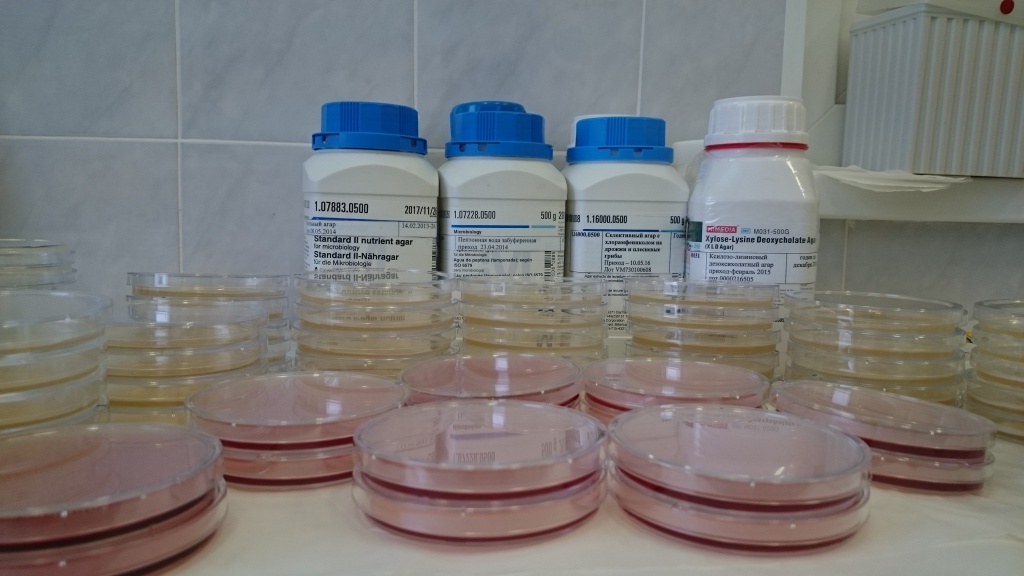 Таблица 1 – Классификация питательных средТребования к питательным средамСодержать необходимые для питания микроорганизма вещества - быть питательными, т.е. содержать в легко усвояемом виде все вещества, необходимые для удовлетворения пищевых и энергетических потребностей. Иметь оптимальную концентрацию водородных ионов - pH, т.к. только при оптимальной реакции среды, влияющей на проницаемость оболочки, микроорганизмы могут усваивать питательные вещества. Для большинства патогенных бактерий оптимальна слабощелочная среда (pH 7,2-7,4).Чтобы во время роста микроорганизмов кислые или щелочные продукты их жизнедеятельности не изменили pH, среды должны обладать буферностью, т.е. содержать вещества, нейтрализующие продукты обмена.Быть изотоничными для микробной клетки, т.е. осмотическое давление в среде должно быть таким же, как внутри клетки. Для большинства микроорганизмов оптимальная среда, соответствующая физиологической концентрации NaCl.Плотные среды должны быть влажными и иметь оптимальную для микроорганизмов консистенцию, так как микробы питаются по законам диффузии и осмоса. Потребность в Н2 и О2 бактерии удовлетворяют за счет поступающей в клетку воды.Обладать определённым окислительно - восстановительным потенциалом, т.е. соотношением веществ, отдающих и принимающих электроны, выражаемым индексом RH2. Например, анаэробы размножаются при RH2 не выше 5, а аэробы - при RH2 не ниже 10.Быть по возможности унифицированными, т.е. содержать постоянное количество отдельных ингредиентов.Желательно, чтобы среды были прозрачными - удобнее следить за ростом культур, легче заметить загрязнение среды посторонними микроорганизмами.Быть стерильными, т.к. посторонние микробы препятствуют росту изучаемого микроба, определению его свойств и изменяют свойства среды.Таблица 2 – Этапы приготовления питательных средТаблица 3 – Режим стерилизации сред 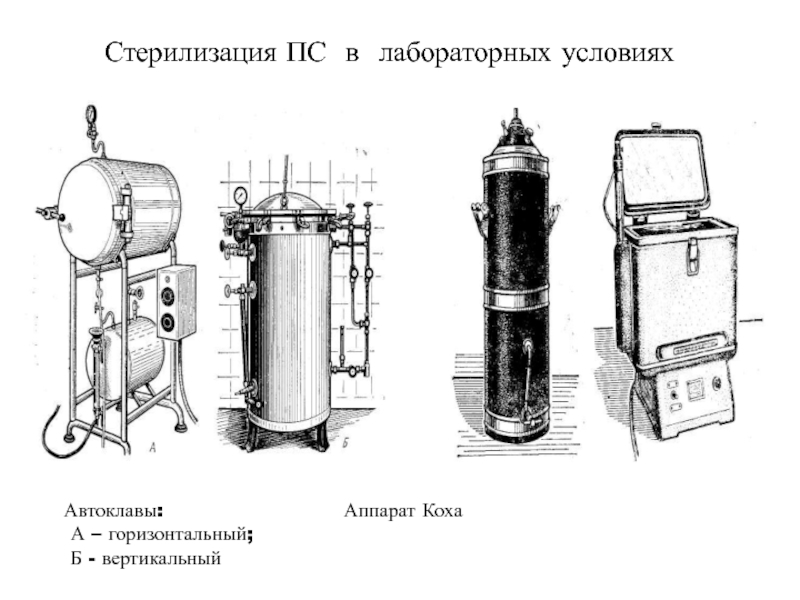 3 – 6 день.  06.06.2020 – 10.06.2020.Микробиологическая диагностика возбудителей инфекционных заболеваний (воздушно-капельных инфекций)	Воздушно-капельные инфекции – это инфекции с воздушно-капельными механизмами заражения.МИКРОБИОЛОГИЧЕСКАЯ ДИАГНОСТИКА ВОЗБУДИТЕЛЕЙ КОКЛЮША И ПАРАКОКЛЮША Цель исследования: выявление возбудителя и дифференциация возбудителей коклюша от паракоклюша.Материал для исследования: отделяемое слизистой оболочки носоглотки.Способы сбора материалаОсновной метод исследования: микробиологический.Ход исследования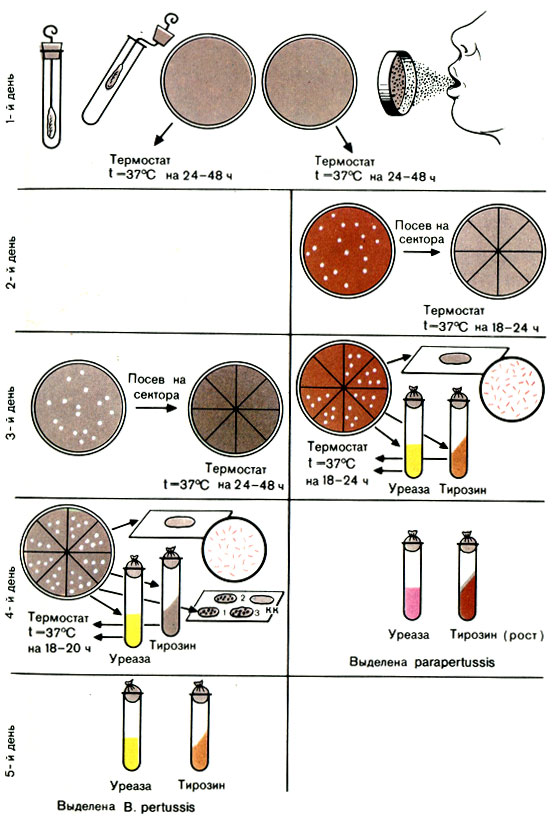 МИКРОБИОЛОГИЧЕСКАЯ ДИАГНОСТИКА ВОЗБУДИТЕЛЯ ДИФТЕРИИЦель исследования: выделение возбудителя для постановки диагноза. Выявление бактерионосителей дифтерии по эпидемиологическим показаниям. Выявление экзотоксина у выделенной культуры.Материал для исследования: 1. Отделяемое слизистой оболочки зева; 2. Отделяемое слизистой оболочки носа; 3. Отделяемое слизистой оболочки глаза; 4. Гной из уха; 5. Отделяемое слизистой оболочки влагалища; 6. Отделяемое раны.Материал для исследования зависит от локализации процесса.Основные методы исследования: 1. Микробиологический; 2. Бактериоскопический; 3. Биологический.Ход исследования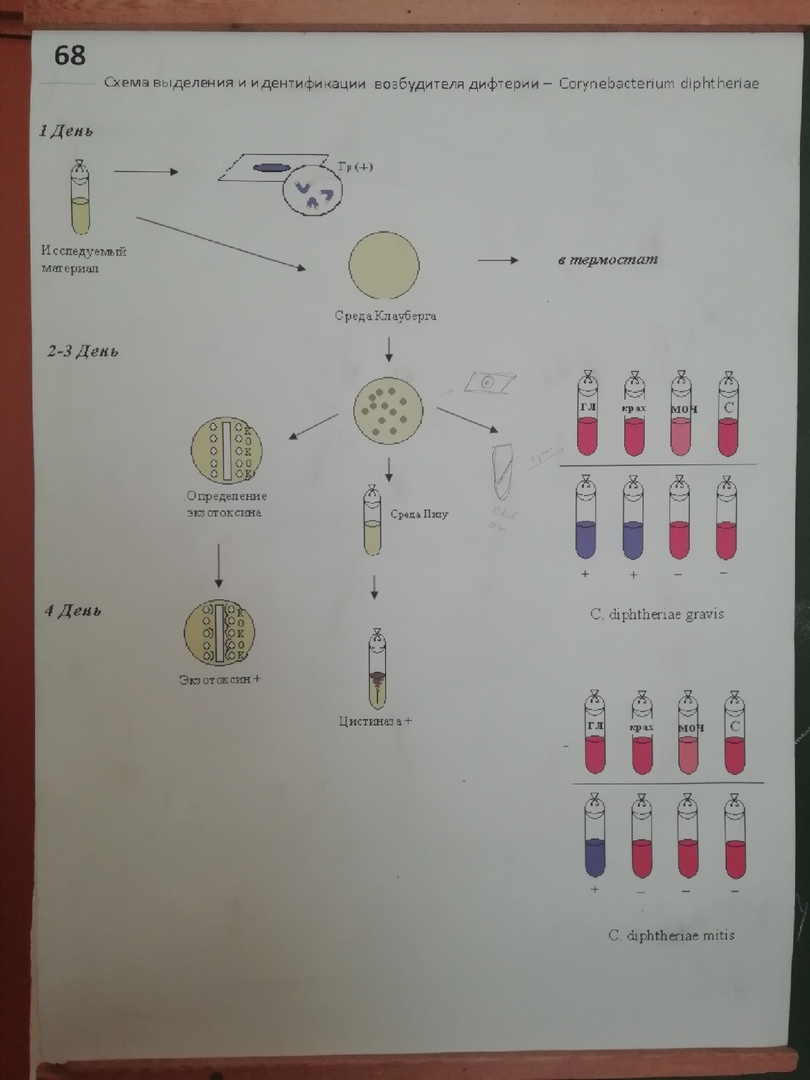 МИКРОБИОЛОГИЧЕСКАЯ ДИАГНОСТИКА ВОЗБУДИТЕЛЯ ТУБЕРКУЛЁЗА Цель исследования: выявление возбудителя.Материал для исследования: мокрота (туберкулёз лёгких и бронхов); экссудат из плевральной полости (туберкулёз лёгких, плевры; асцитическая жидкость и кал (кишечная форма); моча (туберкулёз почек); СМЖ (туберкулёзный менингит); кровь (генерализация процесса).Основные методы исследования и их описание:7-10 день. 11.06.2020 – 15.06.2020.Микробиологическая диагностика возбудителей инфекционных заболеваний (кишечных инфекций)Кишечные инфекции – это острые состояния, которые возникают вследствие инвазии патогенных микроорганизмов в кишечник человека.МИКРОБИОЛОГИЧЕСКАЯ ДИАГНОСТИКА ЭПКПЦель исследования: выделение и идентификация ЭПКП.Материал для исследования: 1. Испражнения; 2. Рвотные массы.При необходимости исследует отделяемое из носа и зева, гной из уха, кровь, мочу, кусочки органов трупа.Основной метод исследования – бактериологический.Ход исследования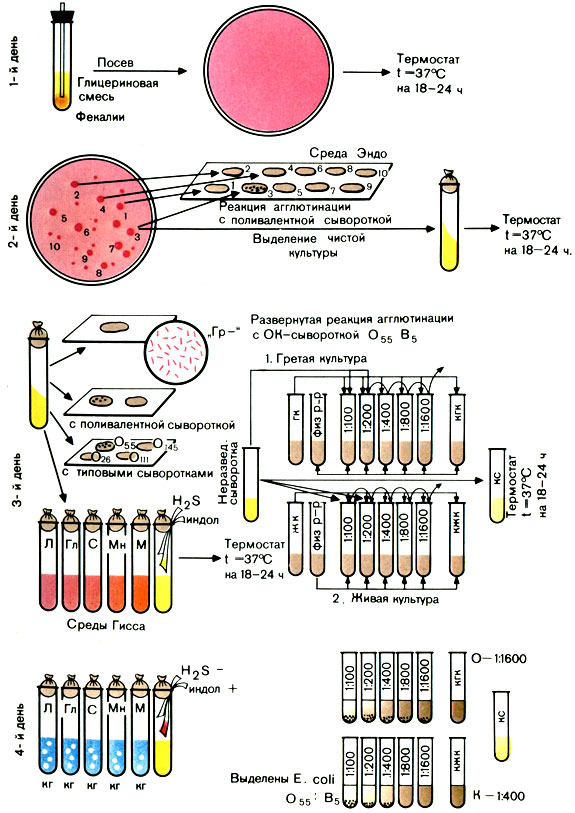 МИКРОБИОЛОГИЧЕСКАЯ ДИАГНОСТИКА САЛЬМОНЕЛЛЦель исследования: выделение возбудителей заболевания и определение серовара сальмонелл.Материал для исследования: 1. Кровь; 2. Испражнения; 3. Моча; 4. Дуоденальное содержимое.В зависимости от стадии болезни исследуют разный материал. Исследованию могут быть также подвергнуты содержимое розеол, костный мозг, мокрота и материал, полученный на вскрытии - кусочки органов.Основные методы исследования: 1. Бактериологический; 2. Серологический.Ход исследования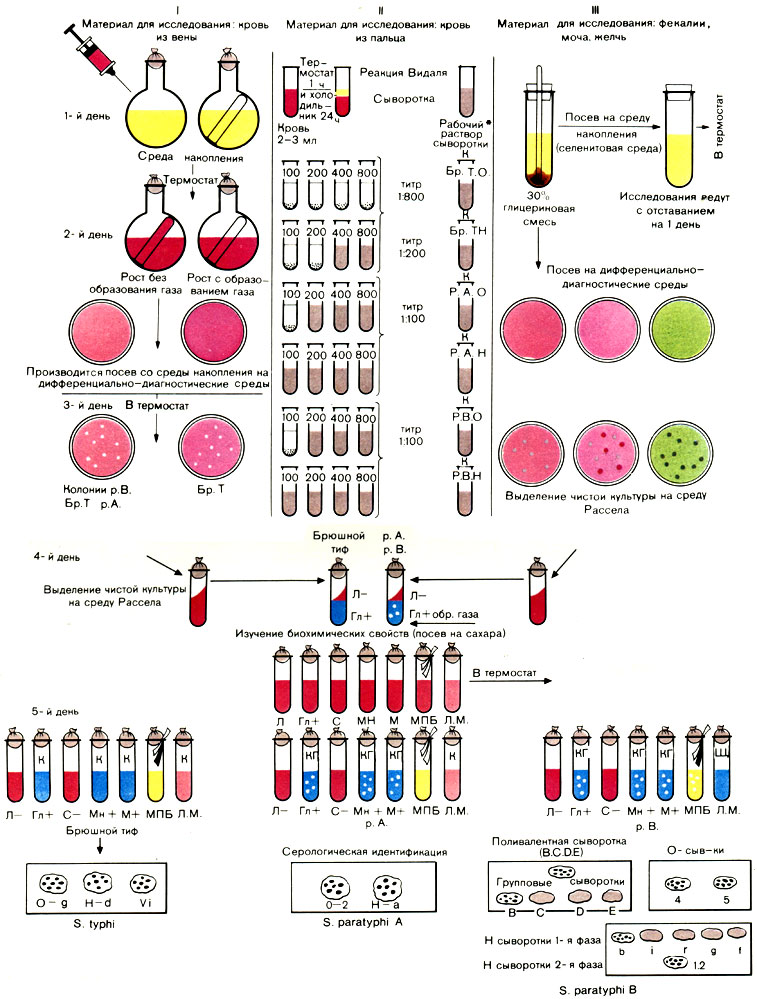 МИКРОБИОЛОГИЧЕСКАЯ ДИАГНОСТИКА ВОЗБУДИТЕЛЕЙ ДИЗЕНТЕРИИЦель исследования: выявление и идентификация шигелл для постановки диагноза; выявление бактерионосителей; обнаружение шигелл в пищевых продуктах.Материал для исследования: 1. Испражнения; 2. Секционный материал; 3. Пищевые продукты.Основные методы исследования: 1. Микробиологический; 2. Серологический.Ход исследования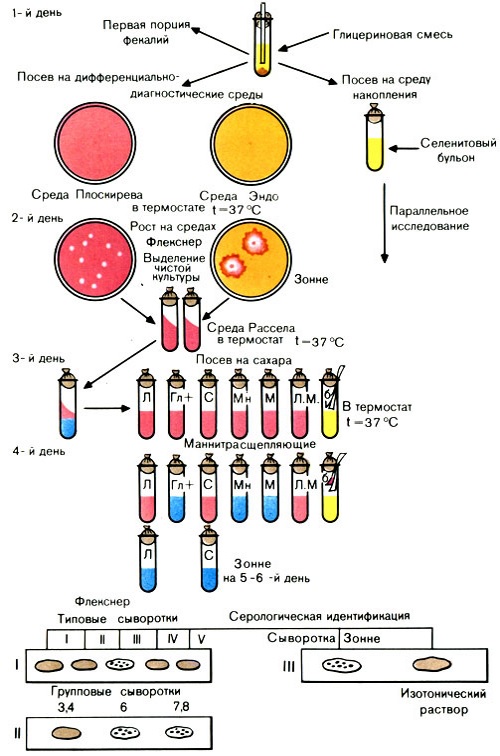 11-12 день. 16.06.2020 – 17.06.2020.Иммунодиагностика (РА, РП, РСК, РИФ, ПЦР).	Иммунодиагностика — использование иммунологических методов для диагностики заболеваний или нарушений защитных функций организма. Методы иммунодиагностики основаны на специфическом взаимодействии антигена с антителами, иногда в присутствии других (индикаторных) компонентов реакции.РЕАКЦИЯ АГГЛЮТИНАЦИИ	Реакция агглютинация (РА) - это склеивание и выпадение в осадок микробов или других клеток под действием антител в присутствии электролита (изотонического раствора натрия хлорида). Образовавшийся осадок называют агглютинатом. 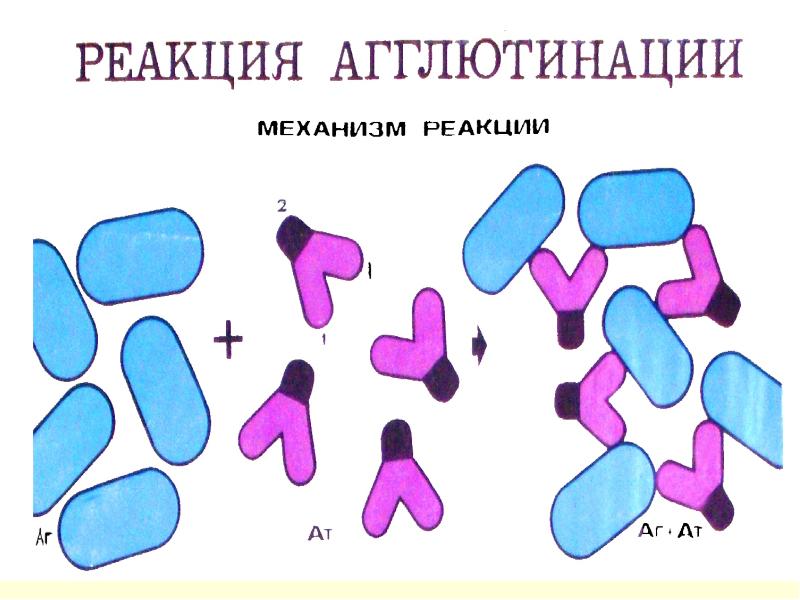 Постановка реакции	Существует два метода проведения этой реакции: реакция агглютинации на стекле (иногда ее называют ориентировочной) и развернутая реакция агглютинации (в пробирках).Реакция агглютинации на стекле	На обезжиренное предметное стекло наносят 2 капли специфической (адсорбированной) сыворотки и каплю изотонического раствора. Неадсорбированные сыворотки предварительно разводят в соотношении 1:5 - 1:25. Капли на стекло наносят так, чтобы между ними было расстояние. Восковым карандашом на стекле помечают, где какая капля. Культуру петлей или пипеткой тщательно растирают на стекле, а потом вносят в каплю изотонического раствора и в одну из капель сыворотки, размешивая в каждой до образования гомогенной взвеси. Капля сыворотки, в которую не внесена культура, является контролем сыворотки.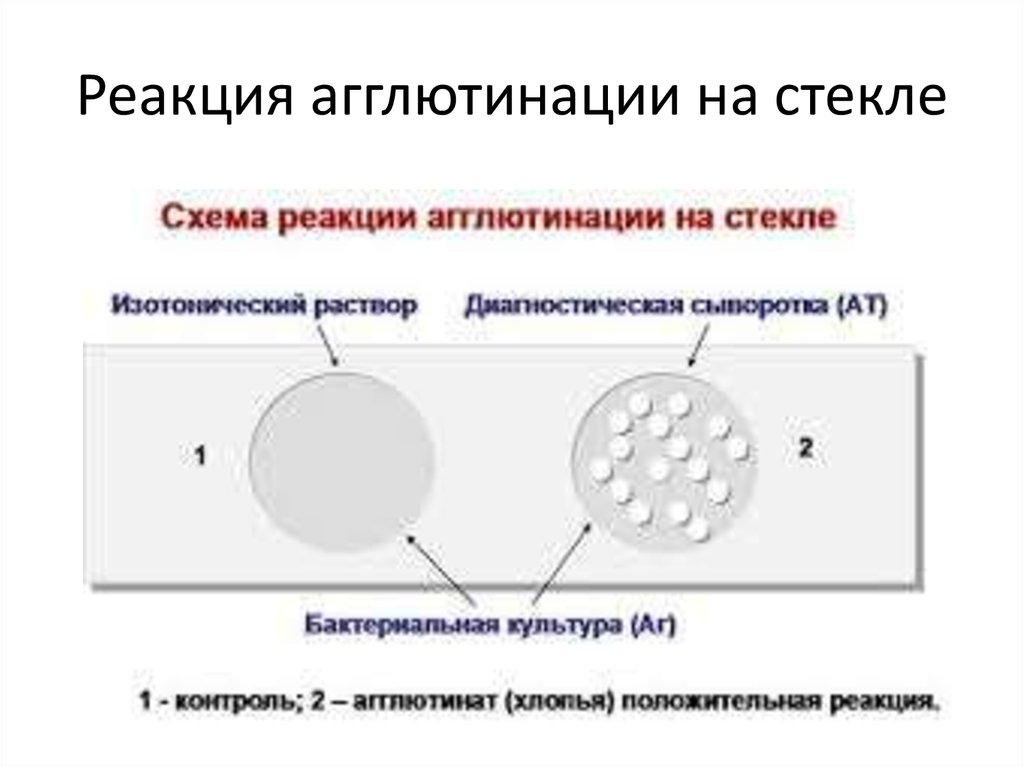 	Реакция протекает при комнатной температуре в течение 1-3 мин. Контроль сыворотки должен оставаться прозрачным, а в контроле антигена должна наблюдаться равномерная муть. Если в капле, где культура смешана с сывороткой, появятся хлопья агглютината на фоне прозрачной жидкости, результат реакции считают положительным. При отрицательном результате реакции в капле будет равномерная муть, как в контроле антигена.Развернутая реакция агглютинации	Готовят последовательные, чаще всего двукратные разведения сыворотки. Сыворотку больного обычно разводят от 1:50 до 1:1600, иммунную - до титра или до половины титра. Титр агглютинирующей сыворотки - ее максимальное разведение, в котором она агглютинирует гомологичные клетки.Примерная схема разведения приведена в таблице:	После того как сделаны разведения сыворотки, во все пробирки, кроме контроля сыворотки, вносят по 1-2 капли антигена (диагностикума или свежеприготовленной взвеси бактерий). В пробирках при этом должна появиться небольшая равномерная муть. Контроль сыворотки остается прозрачным.	Пробирки тщательно встряхивают и помещают в термостат (37° С). Предварительный учет результатов реакции производят через 2 ч, а окончательный - спустя 18-20 ч (выдерживая при комнатной температуре).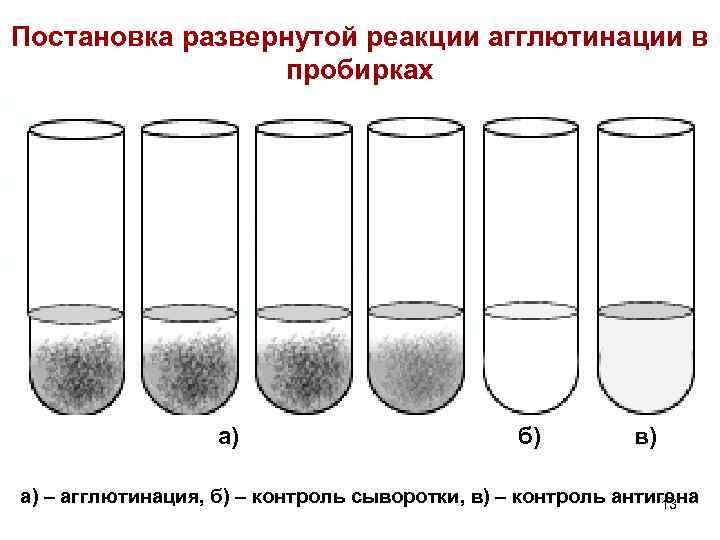 Учёт результатов	Учет результатов как всегда начинают с контролей. Контроль сыворотки должен оставаться прозрачным, контроль антигена - равномерно мутным. Просматривают пробирки в проходящем свете (очень удобно на темном фоне) невооруженным глазом, с помощью лупы или агглютиноскопа.	Интенсивность реакции выражают следующим образом:РЕАКЦИЯ ПРЕЦИПИТАЦИИ	В реакции преципитации происходит выпадение в осадок специфического иммунного комплекса, состоящего из растворимого антигена (лизата, экстракта, гаптена) и специфического антитела в присутствии электролитов.	Образующееся в результате этой реакции мутное кольцо или осадок называют преципитатом. От реакции агглютинации эта реакция в основном отличается размером частиц антигена.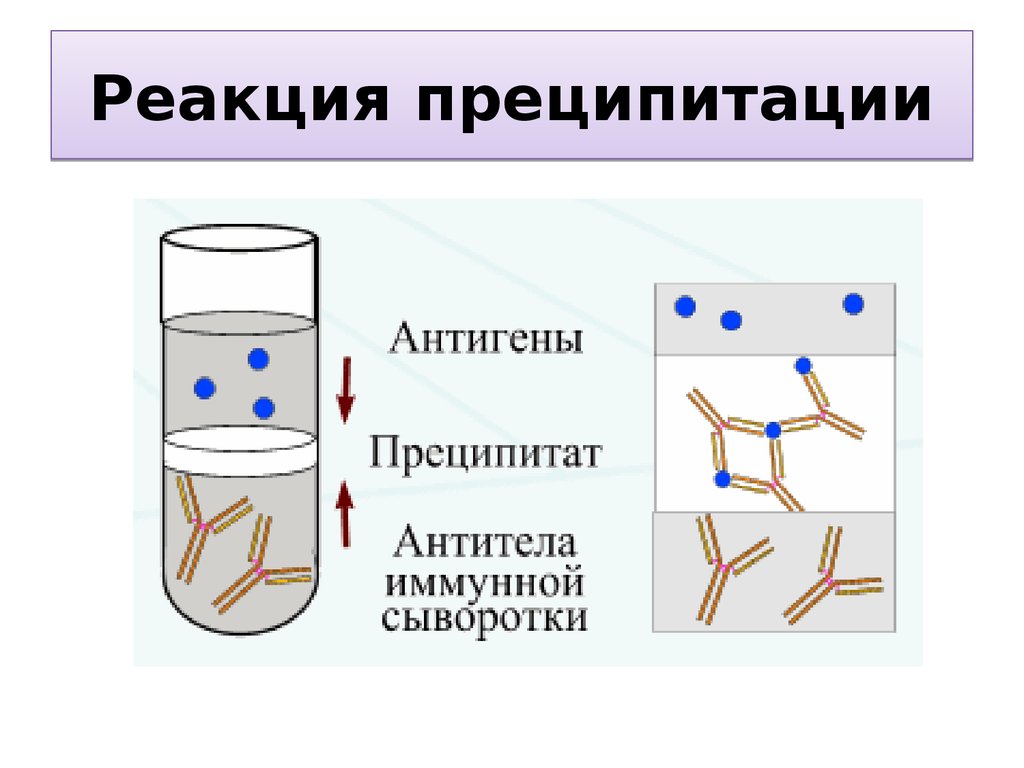 	Основные методы проведения реакции преципитации: реакция кольцепреципитации и реакция преципитации в агаре (геле).Реакция кольцепреципитации	В преципитационную пробирку с помощью пастеровской пипетки вносят 0,2-0,3 мл (5-6 капель) сыворотки (сыворотка не должна попадать на стенки пробирки). На сыворотку осторожно наслаивают антиген в таком же объеме, наливая его тонкой пастеровской пипеткой по стенке пробирки. Пробирку при этом держат в наклонном положении. При правильном наслаивании между сывороткой и антигеном должна получиться четкая граница. Осторожно, чтобы не перемешать жидкости, пробирку ставят в штатив. При положительном результате реакции на границе антигена и антитела образуется мутное "кольцо" - преципитат.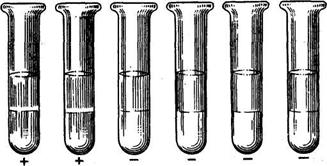 	Учет результатов производят через 5-30 мин, в некоторых случаях через час, как всегда начиная с контролей. "Кольцо" во 2-й пробирке свидетельствует о способности иммунной сыворотки вступать в специфическую реакцию с соответствующим антигеном. В 3-5-й пробирках "колец" не должно быть - там нет соответствующих друг другу антител и антигенов. "Кольцо" в 1-й пробирке - положительный результат реакции - говорит о том, что испытуемый антиген соответствует взятой иммунной сыворотке, отсутствие "кольца" ("кольцо" только во 2-й пробирке) свидетельствует о их несоответствии - отрицательный результат реакции.Реакция преципитации в агаре (геле)	Особенность реакции в том, что взаимодействие антигена и антитела происходит в плотной среде, т. е. в геле. Образующийся преципитат дает в толще среды мутную полосу. Отсутствие полосы свидетельствует о несоответствии компонентов реакции. 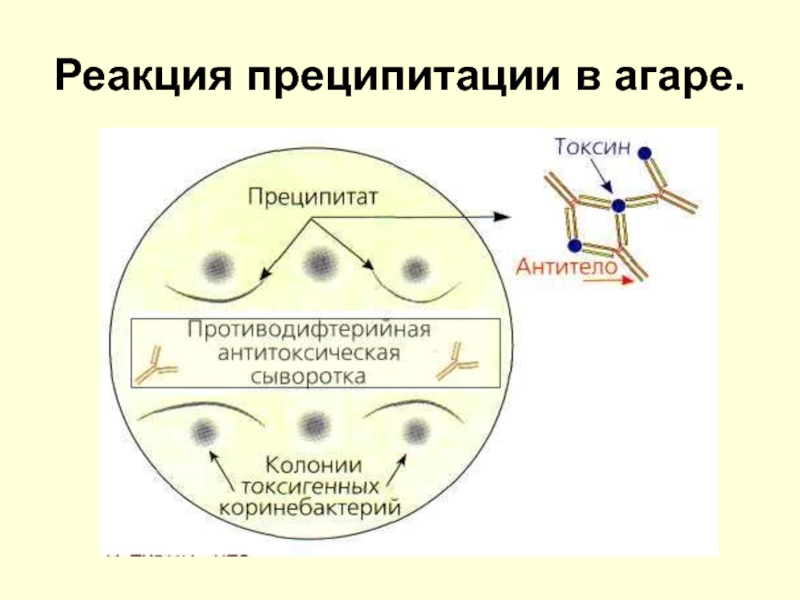 	Эту реакцию широко применяют при медико-биологических исследованиях, в частности при изучении токсинообразования у возбудителя дифтерии.РЕАКЦИЯ СВЯЗЫВАНИЯ КОМПЛЕМЕНТАРеакция связывания комплемента (РСК) основана на том, что специфический комплекс антиген - антитело всегда адсорбирует на себе (связывает) комплемент.РСК - сложная серологическая реакция. В ней участвуют комплемент и две системы антиген - антитело. По существу, это две серологические реакции.Первая система - основная состоит из антигена и антитела (один известный, другой нет). К ней добавляют определенное количество комплемента. При соответствии антигена и антитела этой системы они соединятся и свяжут комплемент. Образовавшийся комплекс мелкодисперсный и не виден.Об образовании этого комплекса узнают с помощью второй системы гемолитической или индикаторной. В нее входят эритроциты барана (антиген) и соответствующая им гемолитическая сыворотка (антитело), т. е. готовый иммунный комплекс. В этой системе лизис эритроцитов может произойти только в присутствии комплемента. Если комплемент связан первой системой (при соответствии в ней антигена и антитела), то во второй системе гемолиза не будет - так как нет свободного комплемента. Отсутствие гемолиза (содержимое пробирки мутное или на дне ее осадок эритроцитов) регистрируют как положительный результат РСК.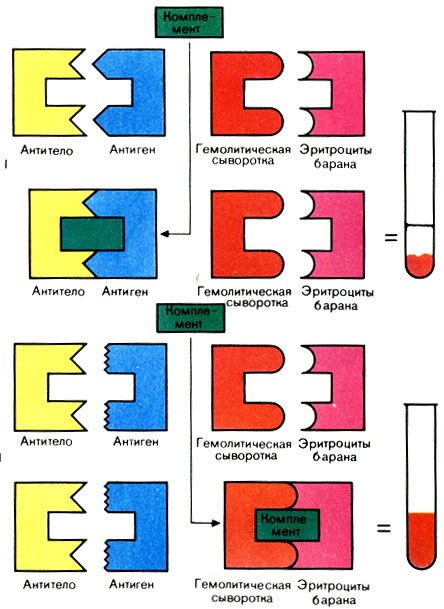 РЕАКЦИЯ ИММУНОФЛЮОРЕСЦЕНЦИИВ реакции иммунофлюоресценции (РИФ) используют люминесцентную микроскопию для серологических исследований. Реакция основана на том, что иммунные сыворотки, к которым химическим путем присоединены флюорохромы, при взаимодействии с соответствующими антигенами образуют специфический светящийся комплекс, видимый в люминесцентном микроскопе. Такие сыворотки называются люминесцирующими. Метод высокочувствителен, прост, не требует выделения чистой культуры (можно обнаружить микроорганизмы непосредственно в материале от больного: кале при холере, мокроте при коклюше, мозговой ткани при бешенстве). Результат можно получить через полчаса после нанесения на препарат люминесцирующей сыворотки. Поэтому РИФ широко применяют при экспресс (ускоренной) диагностике ряда инфекций.Схема реакции иммунофлюоресценции (РИФ):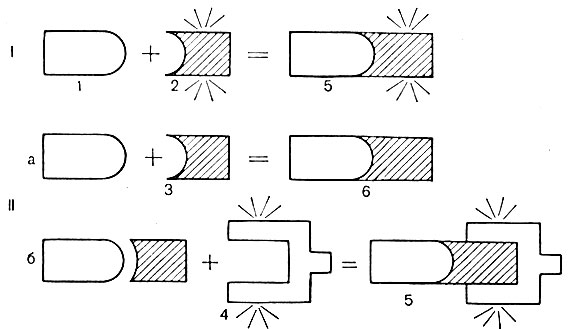 I - прямой метод: II - непрямой метод: а - 1-й этап постановки реакции; б - 2-й этап постановки реакции: 1 - изучаемый антиген: 2 - люминесцирующее антитело к изучаемому антигену; 3 - нелюминесцирующее антитело к изучаемому антигену 4 - люмннесцирующее антитело к глобулинам животного, от которого получены антитела к изучаемому антигену; 5 - светящийся иммунный комплекс: 6 - несветящийся иммунный комплексПОЛИМЕРАЗНАЯ ЦЕПНАЯ РЕАКЦИЯПолимеразная цепная реакция – метод, позволяющий провести многократное увеличение (амплификацию) количества определенных молекул ДНК в анализируемом образце (в том числе в биологическом материале или чистой культуре).Главные преимущества ПЦР как диагностического метода в микробиологии – очень высокая чувствительность, позволяющая обнаружение крайне малых концентраций возбудителей в образцах, а также регулируемая специфичность, позволяющая обнаруживать или идентифицировать возбудителей на родовом, видовом или субвидовом уровне. Основной недостаток ПЦР вытекает из его крайне высокой чувствительности – образы очень легко загрязнить ДНК из положительного контроля, другого образца или продукта ПЦР, что приведет к ложноположительной реакции. Это накладывает жесткие ограничения на условия, в которых производится смешивание ПЦР и работа с готовыми продуктами ПЦР.Проведение ПЦРГотовится реакционная смесь, содержащая следующие компоненты:Выделенную ДНК из исследуемого образца,Буферный раствор,Ионы Mg2+ (необходимы для работы фермента),Два праймера – одноцепочечныекороткие молекулы ДНК (длина чаще всегоот 18 до 24 нуклеотидов), комплементарные концам разных цепей обнаруживаемой последовательности ДНК.Смесь дезоксинуклеотидтрифосфатов.Термостойкую ДНК-полимеразу (чаще всего используется Taq-полимераза – полимераза, выделенная из Thermus aquaticus ).Затем данная реакционная смесь помещается в амплификатор, который фактически представляет собой программируемый термостат. В амплификаторе проводится 30-40 циклов смены температур. Каждый из этих циклов состоит из трех этапов: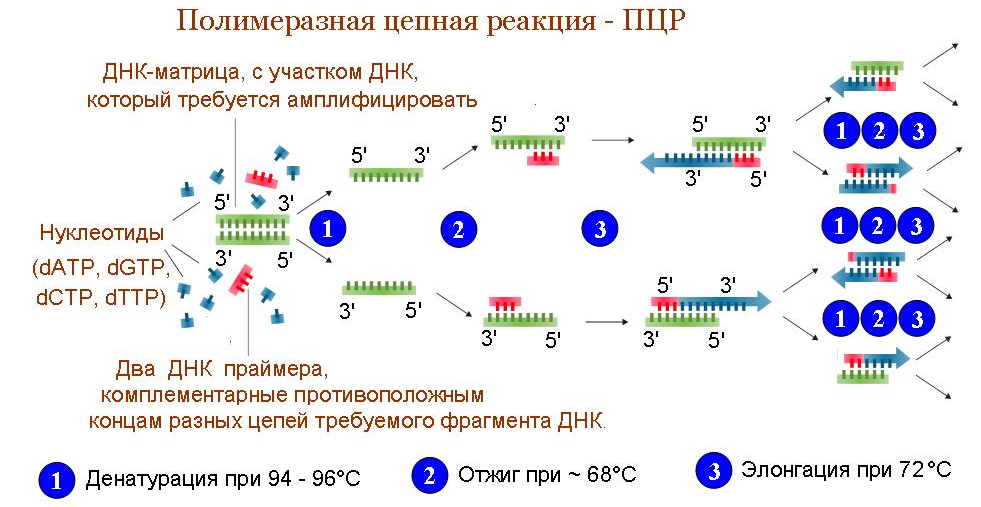 13-15 день. 18.06.2020 – 20.06.2020.САНИТАРНО-БАКТЕРИОЛОГИЧЕСКОЕ ИССЛЕДОВАНИЕ ВОЗДУХАНаука, изучающая микрофлору воздуха, называется аэромикробиологией.Санитарно-бактериологическое исследование воздуха проводят в плановом порядке: в больницах, операционных, детских учреждениях и др.При санитарно-бактериологическом исследовании определяют:1. Общее количество бактерий в 1 м3 воздуха.2. Наличие патогенных и условно-патогенных микроорганизмов в 1 м3 воздуха.Выявление микроорганизмов в воздухе проводится при помощи специальных приборов и специальных сред (диагностических и дифференциально-диагностических).Методы отбора проб воздухаПервый день исследованияОтобранные пробы помещают в термостат при 37° С на 18-24 ч.Второй день исследованияЧашку вынимают из термостата и производят подсчет колоний. Бактериальное загрязнение воздуха выражается общим числом микробов в 1 м3.Расчет. Например, за 10 мин пропущено 125 л воздуха, на поверхности выросло 100 колоний.Для определения золотистого стафилококка забор производят на желточно-солевой агар. Чашки с посевами инкубируют в термостате при 37° С в течение 24 ч и 24 ч выдерживают при комнатной температуре для выявления пигмента. Колонии, подозрительные на S. aureus, подлежат дальнейшей идентификации.В детских учреждениях воздух проверяют на наличие сальмонелл. Для этого воздух засевают в чашку со средой висмут-сульфитный агар.Выявление патогенных бактерий и вирусов в воздухе закрытых помещений проводят по эпидемиологическим показаниям. Для выявления возбудителей туберкулеза пользуются прибором ПОВ, в качестве улавливающей используется среда Школьниковой.САНИТАРНО – БАКТЕРИОЛОГИЧЕСКОЕ  ИССЛЕДОВАНИЕ СМЫВОВДля оценки санитарно-гигиенического состояния предприятий общественного питания, предприятий пищевой промышленности, лечебно-профилактических и детских учреждений проводят исследование смывов с рук персонала и предметов окружающей обстановки.В зависимости от цели исследования определяют:1. Наличие БГКП.2. Наличие S. aureus.3. Общее количество бактерий.Исследования на патогенную микрофлору проводят только по эпидпоказаниям.На предприятиях общественного питания и в детских учреждениях исследования обычно ограничивают выявлением БГКП (как показатель фекального загрязнения) и S. aureus.В отделениях хирургического профиля (операционных, отделениях реанимации, интенсивной терапии и т. д.), кроме вышеуказанных показателей, определяют количественную обсемененность микроорганизмами, наличие синегнойной палочки и протея.Отбор проб. Взятие проб осуществляют методом смывов. Используют ватные тампоны (палочка с намотанной на нее ватой вставлена в пробирку) или салфетки 5×5 см, которые захватывают стерильным пинцетом. Тампоны и салфетки увлажняют, помещая их в пробирки с 2 мл изотонического раствора натрия хлорида.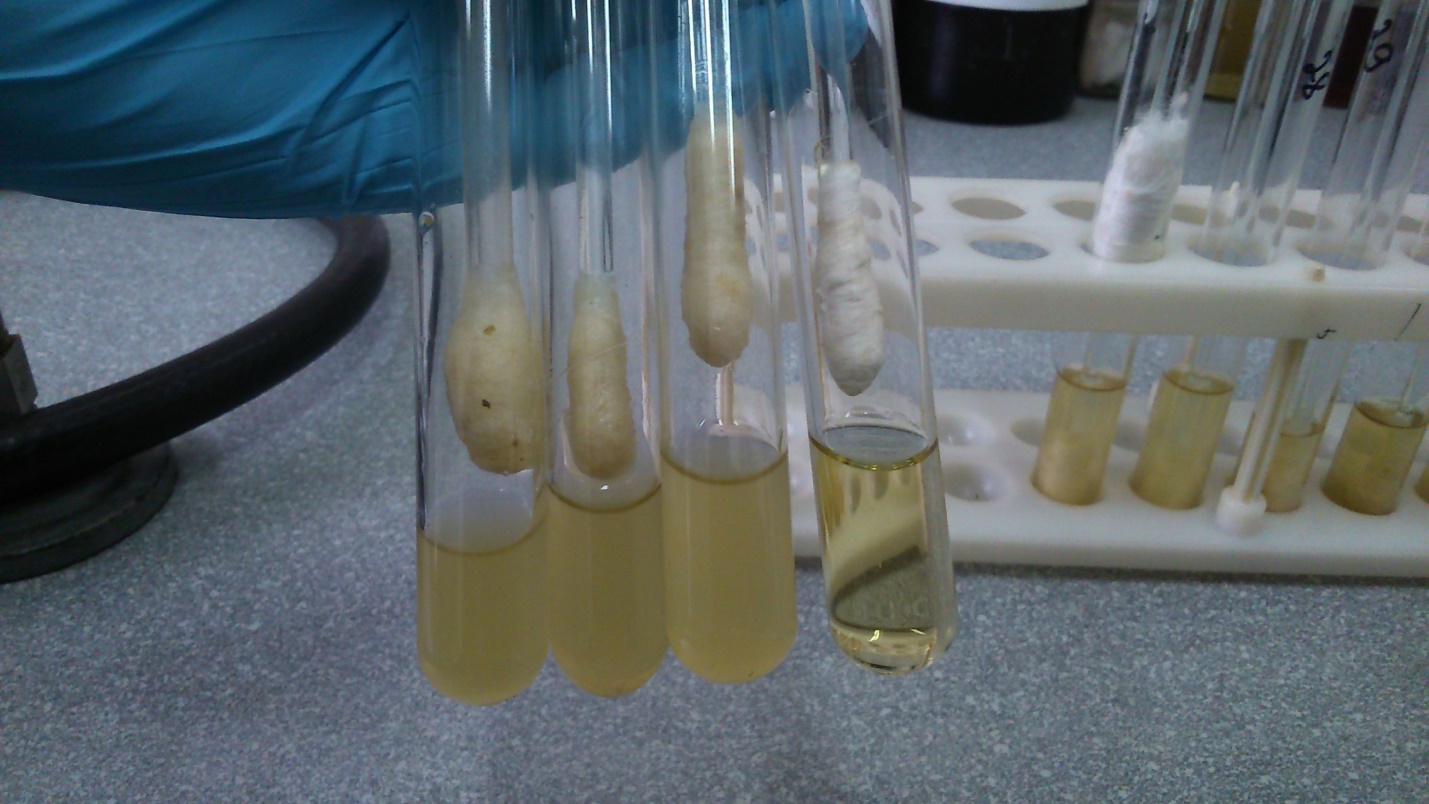 Смывы с рук делают в следующей последовательности: начинают с левой руки, с участков меньшей загрязненности - протирают тыльную сторону руки от кисти к пальцам, затем ладонную сторону, между пальцами и под ногтевым ложем. Этим же тампоном в такой же последовательности производят смывы с правой руки.Смывы с предметов обихода при контроле больших поверхностей делают из нескольких мест. Исследуемые участки ограничивают рамкой трафарета площадью 50×50 или 100×100 см2. Трафарет изготовляют из проволоки и перед употреблением прожигают над пламенем горелки.Примечание. Смывы, как правило, берут с чистых, подготовленных к работе предметов, а с бывших в употреблении - только по эпидпоказаниям.16-17 день. 22.06.2020 – 23.06.2020.ВЫПОЛНЕНИЕ МЕР САНИТАРНО-ЭПИДЕМИОЛОГИЧЕСКОГО РЕЖИМА В КДЛ:  Утилизация отработанного материала, дезинфекция и стерилизация  использованной лабораторной посуды, инструментария, средств защиты.Стерилизация - это обеспложивание, т. е. полное освобождение объектов окружающей среды от микроорганизмов и их спор. Возможность и целесообразность использования того или иного способа стерилизации обусловлена особенностями материала, подлежащего стерилизации, его физическими и химическими свойствами.Основные способы стерилизации представлены в таблице:В лабораторной практике обычно применяют физические способы стерилизации.Схема этапов стерилизации:Дезинфекция – уничтожение вегетативных форм микроорганизмов на объектах окружающей среды.18 день. 24.06.2020.ДИФФЕРЕНЦИРОВАННЫЙ ЗАЧЁТТЕСТОВЫЕ МАТЕРИАЛЫ(выбранный ответ выделен жёлтым цветом)Микробиологические и физиологические свойства бактерий1. Задание {{ 88 }} ТЗ № 1Отметьте правильный ответОкраска по методу Нейссера является дифференциальной  для бордетелл  для коринебактерий дифтерии  для бацилл  для сальмонелл2. Задание {{ 89 }} ТЗ № 2Отметьте правильный ответМетод окраски по Бурри-Гинсу выявляет  наличие спор  наличие жгутиков  наличие капсулу бактерий  наличие включений3. Задание {{ 90 }} ТЗ № 3Отметьте правильный ответМетод окраски по Ожешко рекомендуется дляэнтеробактериикоринебактерииклостридий.бордетелл4. Задание {{ 91 }} ТЗ № 4Отметьте правильный ответПри фиксации мазка физическим способом используется:  пламеня горелки  смеси Никифорова  раствор бриллиантовой зелени  спирт5. Задание {{ 92 }} ТЗ № 5Отметьте правильный ответПри окраске мазка из ликвора на менингококк используют  простые методы окраски  сложные методы окраски  окраску по Калине  окраску по Ожешко6. Задание {{ 93 }} ТЗ № 6Отметьте правильный ответДля культивирования коринебактерий в среду необходимо добавить  сахар  кровь  витамины  антибиотики7. Задание {{ 94 }} ТЗ № 7Отметьте правильный ответЭлективной средой для холерного вибриона являетсямясо-пептонный агарпептонная вода pH 8,0пептонная вода pH 7,2.пептонная вода pH 6,58. Задание {{ 95 }} ТЗ № 8Отметьте правильный ответДифференциально диагностической средой для энтеробактерий является  желатин  среда Тароцци  среда Гисса.мясо-пептонный агар9. Задание {{ 96 }} ТЗ № 9Отметьте правильный ответГлицериновая смесь при сборе испражнений служит  элективной средой  консервантом  средой накопления  питательной средой10. Задание {{ 97 }} ТЗ № 75Отметьте правильный ответГраммположительными бактериями являются:St.aureusN.meningitidis  E.coli  S. typhi11. Задание {{ 98 }} ТЗ № 76Отметьте правильный ответГраммотрицательными бактериями являются:  C. diphtheriaeE.coliC.botulinumSt.aureus12. Задание {{ 99 }} ТЗ № 77Отметьте правильный ответКапсульный антиген микроорганизмов   К  Н  О  S13. Задание {{ 100 }} ТЗ № 78Отметьте правильный ответФункция спор:  сопротивление защитным силам организма  размножение  сохранение во внешней среде  не размножаются во внешней среде14. Задание {{ 101 }} ТЗ № 79Отметьте правильный ответНеподвижные бактерии  сальмонеллышигеллы  эшерихиибордетеллы15. Задание {{ 102 }} ТЗ № 80Отметьте правильный ответКоринебактерии дифтерии  подвижные  не обладают подвижностью  спорообразующие  не образуют спор16. Задание {{ 103 }} ТЗ № 81Отметьте правильный ответ Метод окраски по Граму выявляет  наличие капсулы  особенности строения клеточной стенки бактерий  наличие жгутиков  наличие включение17. Задание {{ 104 }} ТЗ № 82Отметьте правильный ответДля окраски по Граму используются  фуксин, генцианвиолетэритрозин, тушьбромкрезоловый красный  1% раствор сулемы18. Задание {{ 105 }} ТЗ № 83Отметьте правильный ответМикроорганизмы, для существования которых необходим кислород  строгие аэробы  факультативные анаэробы  капнофилы  термофилы19. Задание {{ 106 }} ТЗ № 84Отметьте правильный ответФункция агар-агара  для уплотнения среды  питательный компонент  выявление преципитата  выделение аглютината20. Задание {{ 146 }} ТЗ № 146Отметьте правильный ответОрганоид, отсутствующий у бактериальной клетки:  рибосомы  митохондрии  цитоплазматическая мембрана  нуклеоид21. Задание {{ 147 }} ТЗ № 147Отметьте правильный ответЭлективная среда для стафилококков:  Клауберга  Плоскиреважелточно-солевой агар  кровяной агар22. Задание {{ 148 }} ТЗ № 148Отметьте правильный ответФактор, способствующий выработке антител:  введение сыворотки  вакцинация  антибиотикотерапия  химиотерапияОбщая микробиология23. Задание {{ 107 }} ТЗ № 10Отметьте правильный ответСтерилизация лабораторной посуды проводится  в паровом стерилизаторе  в термостате в воздушном стерилизаторе при температуре 160 градусов  в воздушном стерилизаторе при температуре 120 градусов24. Задание {{ 108 }} ТЗ № 11Отметьте правильный ответНаиболее надёжным методом контроля стерилизации является  химический  физическийфизическо - химический  бактериологический.25. Задание {{ 109 }} ТЗ № 12Отметьте правильный ответКонцентрации рабочего раствора хлорамина при работе с микроорганизмами 3-4 групп патогенности  10%  3%  0,5%  2%26. Задание {{ 110 }} ТЗ № 13Отметьте правильный ответСрок хранения рабочего раствора хлорамина  1 день  3 дня  10 дней.  5 дней27. Задание {{ 111 }} ТЗ № 14Отметьте правильный ответОбработка термостатов проводится не реже 2-х раз в месяц  1-го раза в неделю  ежедневно  2 - раз в неделю28. Задание {{ 112 }} ТЗ № 15Отметьте правильный ответДифференциальным признаком для штаммов Ps. Aeruginosa является образование ферментапроглондинапиоцианинакаротиноидных пигментов  глицерина29. Задание {{ 113 }} ТЗ № 16Отметьте правильный ответДля выделения культуры гриба используют средуСабуромясо-пептонный агармясо-пептонный бульон  Эндо30. Задание {{ 114 }} ТЗ № 17Отметьте правильный ответРеакция Райта-Хеддельсона ставится при подозрении на  коклюш  бруцеллёзсальмонелезшигеллёз.31. Задание {{ 115 }} ТЗ № 18Отметьте правильный ответДля постановки серологической реакции кровь из вены забирают в количестве  1 мл 3 мл.  5 мл  10 мл32. Задание {{ 116 }} ТЗ № 19Отметьте правильный ответСроки постановки серологической реакции  1-2-й день болезни  1-5-й день болезни  2- я неделя заболевания  3 - я неделя заболевания33. Задание {{ 117 }} ТЗ № 74Отметьте правильный ответСтерилизация лабораторной посуды проводится  в воздушном стерилизаторе при температуре 120 градусов  в термостате  в автоклаве  в паровом стерилизаторе34. Задание {{ 118 }} ТЗ № 85Отметьте правильный ответПосуду перед стерилизацией пробкуют пробками  резиновыми ватно-марлевыми  пластиковымигелевыми35. Задание {{ 119 }} ТЗ № 86Отметьте правильный ответСтерильность перевязочного материала проверяется  посевом на питательные среды  химическими индикаторами  биологическими тестами  физическими тестами36. Задание {{ 120 }} ТЗ № 87Отметьте правильный ответТехника безопасности при работе с автоклавами включает  резиновые коврики  спец. одежду  использование перчаток  использование марлевых повязок37. Задание {{ 121 }} ТЗ № 88Отметьте правильный ответОбеззараживание воздуха проводится  ультрафиолетовым облучением  распылением хлорамина  инфракрасным облучением  влажной уборкой помещения38. Задание {{ 122 }} ТЗ № 89Отметьте правильный ответПосевы на плотных питательных средах термостатируют  вверх крышкой с маркировкой  вверх дном с маркировкой крышки  вверх крышкой с маркировкой крышки  вверх дном с маркировкой39. Задание {{ 123 }} ТЗ № 90Отметьте правильный ответКратность проверки манометров  1 раз в 3 года  1 раз в год  ежеквартально  ежемесячно40. Задание {{ 124 }} ТЗ № 91Отметьте правильный ответСреда для выделения культуры гриба Сабуромясо-пептонный агар  ЭндоПлоскерева41. Задание {{ 125 }} ТЗ № 92Отметьте правильный ответПервый этап микробиологического метода исследования  идентификация возбудителя  выделение чистой культуры возбудителя  выявление антигеннов возбудителя  методы окраски42. Задание {{ 126 }} ТЗ № 93Отметьте правильный ответМикроорганизм, выделяющий экзотоксиншигелла  вирус гриппа  палочка ботулизма  палочка Коха43. Задание {{ 127 }} ТЗ № 94Отметьте правильный ответЗаболевание, вызываемое спирохетами  сифилис  бешенство  сибирская язва  ботулизм44. Задание {{ 128 }} ТЗ № 95Отметьте правильный ответПротивогрибковый антибиотиктатрациклин  пенициллин  нистатинлевомитицин45. Задание {{ 149 }} ТЗ № 149Отметьте правильный ответН-антиген бактерий:  жгутиковый  соматический  капсульный  хромосомный46. Задание {{ 150 }} ТЗ № 150Отметьте правильный ответИсточник заболевания при бактериальной дизентерии:  вода  насекомые  домашние животные  больные люди и бактерионосители47. Задание {{ 151 }} ТЗ № 151Отметьте правильный ответСпецифическое заболевание стрептококковой этиологии:  скарлатина  менингит  ботулизм  гонорея48. Задание {{ 152 }} ТЗ № 152Отметьте правильный ответПитательные среды для культивирования стрептококка:  содержащие нативные белкижелточно-солевой агарпептонная вода  агар Хоттингера49. Задание {{ 153 }} ТЗ № 153Отметьте правильный ответСпецифическая профилактика дифтерии:  антитоксическая сыворотка  вакцина АКДС  вакцина БЦЖ  бактериофаг50. Задание {{ 154 }} ТЗ № 154Отметьте правильный ответИнфекционная болезнь с воздушно-капельным путем передачи:  дифтерия  бруцеллез  газовая гангрена  брюшной тиф51. Задание {{ 155 }} ТЗ № 155Отметьте правильный ответРодовая принадлежность возбудителя чумы:StaphyloccocusYersiniae  Escherichia  Shigella52. Задание {{ 156 }} ТЗ № 156Отметьте правильный ответСвойства, определяемые на кровяном агаре:сахаролитические  протеолитические  гемолитическиетоксинообразование53. Задание {{ 157 }} ТЗ № 157Отметьте правильный ответЦель постановки РП в геле при диагностике дифтерии:  идентификация выделенной культуры  изучение антигенного строения возбудителя  определение токсигенности возбудителя  выделение возбудителя из исследуемого материала54. Задание {{ 158 }} ТЗ № 158Отметьте правильный ответПути передачи сифилиса:  воздушно-капельный  воздушно-пылевой  фекально-оральный  контактно-бытовой55. Задание {{ 159 }} ТЗ № 159Отметьте правильный ответПериод инфекционного заболевания, при котором отсутствует клинические проявления:  инкубационный  продромальный  разгара  выздоровления56. Задание {{ 160 }} ТЗ № 160Отметьте правильный ответВирусное заболевание:  полиомиелит  сифилис  гонорея  дифтерия57. Задание {{ 161 }} ТЗ № 161Отметьте правильный ответИнфекционная болезнь с трасмиссивным путем передачи:  коклюш  дифтерия  туберкулез  чума58. Задание {{ 162 }} ТЗ № 162Отметьте правильный ответВозбудитель холеры:  Vibrio choleraeбиоварalbensis  Vibrio choleraeбиоварproteus  Vibrio choleraeбиоварeltorЭПКП 0-15159. Задание {{ 163 }} ТЗ № 163Отметьте правильный ответСреда для культивирования грибов:Чистовича  ПлоскиреваСабуро  Эндо60. Задание {{ 164 }} ТЗ № 164Отметьте правильный ответМикроорганизмы, культивируемые на среде Китта-Тароцци:  сальмонеллы  риккетсии  стафилококки  анаэробы61. Задание {{ 165 }} ТЗ № 165Отметьте правильный ответСреда для культивирования гонококков и менингококков:  сывороточный агар  Плоскирева  ЖСА  Вильсона-Блера62. Задание {{ 166 }} ТЗ № 166Отметьте правильный ответКультуральные свойства чумных бактерий:требовательны к питательным средам колонии напоминают "кружевной платочек"  строгий анаэроб  колонии точечные63. Задание {{ 167 }} ТЗ № 167Отметьте правильный ответСреда культивирования гонококков:  с пониженной влажностью  МПА  сывороточный агарКитта-Тароцци64. Задание {{ 168 }} ТЗ № 168Отметьте правильный ответАнтибиотик широкого спектра действия:  тетрациклин  пенициллин  нистатин  интерферон65. Задание {{ 169 }} ТЗ № 169Отметьте правильный ответТип вакцины БЦЖ:  убитая  живая  химическая  анатоксин66. Задание {{ 170 }} ТЗ № 170Отметьте правильный ответФакторы, вызывающие гибель спор:  3% раствор хлорамина  температура выше 120 градусов  температура кипения воды  воздействие антибиотиков67. Задание {{ 171 }} ТЗ № 171Отметьте правильный ответВходные ворота при гонококковой инфекции:  поврежденная кожа  неповрежденная кожа слизистая уретры и шейки матки  верхние дыхательные пути68. Задание {{ 172 }} ТЗ № 172Отметьте правильный ответИсточник инфекции при туберкулезе:  больной человек и животныебактерионоситель  насекомые  рыбные, мясные консервы69. Задание {{ 173 }} ТЗ № 173Отметьте правильный ответРасположение жгутиков у холерного вибриона:монотрихамфитрихлофотрихперитрих70. Задание {{ 174 }} ТЗ № 174Отметьте правильный ответОрганоид движения жгутиковых:  псевдоподии  реснички  митохондрии  жгутики71. Задание {{ 175 }} ТЗ № 175Отметьте правильный ответМатериал, с которым возбудитель выделяется в окружающую среду при открытом туберкулезном процессе:  мокрота  воздух  почва  вода72. Задание {{ 176 }} ТЗ № 176Отметьте правильный ответРезультат взаимодействия вирулентного бактериофага с бактериальной клеткой:  лизис  увеличение скорости деления клетки  снижение скорости деления клеткилизогения73. Задание {{ 177 }} ТЗ № 177Отметьте правильный ответПрименение серологических реакций:  лечение инфекционных заболеваний  профилактика инфекционных заболеваний  серодиагностика инфекционных заболеваний  определение культуральных свойств74. Задание {{ 178 }} ТЗ № 178Отметьте правильный ответСостав вакцины:  живые возбудители  антибиотики  иммуноглобулины  антителаГруппа капельные инфекции75. Задание {{ 35 }} ТЗ № 20Отметьте правильный ответЗаболевание дифтерией вызываюткоринебактерии дифтерии токсигенныекоринебактерии дифтерии атоксигенныекоринебактериилиполитическиекоринебактерии Гофмана76. Задание {{ 36 }} ТЗ № 21Отметьте правильный ответКритерием хорошей работы бактериолога в межэпидемический период служит выделениеCorynebakteriumxerosisCorynebakteriumdiphtheriae  Corynebacterium auris  Corynebacterium glucuronolyticum77. Задание {{ 37 }} ТЗ № 22Отметьте правильный ответПри обследовании на дифтерию посев материала допускается  от одного человека на 2 сектора чашки  от двух человек на 4 сектора чашки  от нескольких человек на 1 чашку.  от нескольких человек на 4 чашки78. Задание {{ 38 }} ТЗ № 23Отметьте правильный ответОпределение цистиназной активности проводят  с подозрительной колонии  после биохимического тестирования  после выделения чистой культуры  после постановки реакции преципитации79. Задание {{ 39 }} ТЗ № 24Отметьте правильный ответВаша тактика при росте одной колонии коринебактерии  накопление чистой культуры на сывороточном агаре  накопление чистой культуры на мясо - пептонном бульоне  постановка реакции преципитации  постановка реакции аглютинации80. Задание {{ 40 }} ТЗ № 25Отметьте правильный ответБиохимический ряд для типирования коринебактерий состоит из  глюкозы, маннозы, крахмала, мочевины  сахарозы, глюкозы, маннозы, крахмала  глюкозы, сахарозы, крахмала, мочевины  сахарозы, крахмал, маннозы, момевина81. Задание {{ 41 }} ТЗ № 27Отметьте правильный ответЧисло контрольных бляшек на 1 чашке при определении токсигенностикоринебактерий  не менее двух  не менее четырех  не менее восьми  не менее десяти82. Задание {{ 42 }} ТЗ № 28Отметьте правильный ответЧисло бляшек с коринебактериями на 1 чашке при  определении токсигенности  не более 14  не более 10  не более 8  не более 483. Задание {{ 43 }} ТЗ № 29Отметьте правильный ответОбязательными при заборе материала на дифтерию являются  отдельные тампоны для зева и носа  отдельные тампоны для зева  отдельные тампоны для носа  тампон для носа84. Задание {{ 44 }} ТЗ № 30Отметьте правильный ответПри отсутствии роста колоний на средах первичного посева при подозрении на дифтерию отрицательный ответ выдают через  24 часа  48 часов  50 часов  72 часа85. Задание {{ 45 }} ТЗ № 31Отметьте правильный ответКратность обследования больных с острыми воспалительными явлениями в носоглотке на дифтерию  однократно  двукратно  трехкратно  многократно86. Задание {{ 46 }} ТЗ № 32Отметьте правильный ответКратность общавшихся с больными дифтерией  однократнодвухкратно  многократно  трехкратно87. Задание {{ 47 }} ТЗ № 33Отметьте правильный ответКак правильно подготовить тампон для сбора носоглоточной слизи на менингококк?  Изогнуть под прямым углом  Не менять форму  Изогнуть под углом 180 градусов  Изогнуть под углом 120 градусов88. Задание {{ 48 }} ТЗ № 34Отметьте правильный ответРежим инкубирования менингококка  42 градуса - 24 - 48 часа.  22 градуса - 24 - 48 часа.  22 градуса - 18 - 24 часа  37 градусов - 18 -24 часов89. Задание {{ 49 }} ТЗ № 35Отметьте правильный ответЗабор материала на менингококк из зева производится  независимо от приема пищи  натощак  через 30 минут после еды  через 180 минут после еды90. Задание {{ 50 }} ТЗ № 36Отметьте правильный ответДифференцированным методом окраски мазков для менингококка является  окраска по Граму  модификация окраски Грама по Калине  окраска по Цилю - Нильсену  окраски по Бурри-Гинсу91. Задание {{ 51 }} ТЗ № 37Отметьте правильный ответЗабор носоглоточной слизи на менингококк следует производить  с миндалин  с задней стенки глотки  из носа  со слизистой оболочки глаза92. Задание {{ 52 }} ТЗ № 38Отметьте правильный ответУниверсальной средой для культивирования всех возбудителей менингококков является  питательный агар  "шоколадный" агарпитательный агар с 20-% сывороткимясо - пептонный агар93. Задание {{ 53 }} ТЗ № 39Отметьте правильный ответОсновным лабораторным методом диагностики коклюша является  реакция агглютинации  бактериологический  реакция преципитации  иммуноферментный.94. Задание {{ 54 }} ТЗ № 40Отметьте правильный ответМетоды не используюемые при сборе материала на коклюш  "Кашлевых" пластинок.  Заглоточным тампоном  Сбор мокроты  Сбор крови95. Задание {{ 55 }} ТЗ № 41Отметьте правильный ответЗабор материала на коклюш производят  натощак  через 1 час после еды  независимо от приема пищи  через 30 минут после еды96. Задание {{ 56 }} ТЗ № 42Отметьте правильный ответПитательной средой  для культивирования  бордетелл является  казеиново-угольный агар  кровяной агаржелточно-солевой агармясо - пептонный агар97. Задание {{ 57 }} ТЗ № 43Отметьте правильный ответМорфология бактерий коклюша  грамположительные палочки  грамотрицательные овоидные палочки  грамотрицательные кокки.  грамположительные кокки98. Задание {{ 58 }} ТЗ № 44Отметьте правильный ответКоагулазоположительными видами стафилококков явлютсяst.aureusst.haemolyticusst.hominisst.saprophyticus99. Задание {{ 59 }} ТЗ № 45Отметьте правильный ответОтличительными свойствами вида st.aureus являются положительные тестыманнит, лецитиназа, коагулазаманнит, уреаза, сахарозалецитиназа, уреаза, сахарозалецитиназа, коагулаза, сахароза100. Задание {{ 60 }} ТЗ № 46Отметьте правильный ответПневмококки при микроскопии представлены  крупными кокками в триадах  мелкими кокками в цепочках  диплококками с ланцетовидными концами.тетракокками101. Задание {{ 61 }} ТЗ № 47Отметьте правильный ответДля определения токсигенности возбудителя дифтерии используется  РНГА  РСК  реакция преципитации  реакция агглютинации102. Задание {{ 62 }} ТЗ № 48Отметьте правильный ответК какому семейству относятся стафилококкиNeisseriaceaeMicrococcaceaePeptococcaceaeStreptococaceae103. Задание {{ 63 }} ТЗ № 49Отметьте правильный ответАльфа - гемолитические стрептококки образуют на кровяномагаре  колонии желтого цвета с бесцветным гемолизом  мелкие бесцветные колонии, гемолиз зеленого цвета  мелкие бесцветные колонии, прозрачный бесцветный гемолиз  мелкие бесцветные колонии, желтого цвета104. Задание {{ 64 }} ТЗ № 50Отметьте правильный ответСтрептококки представляют собойграмнегативные кокки, располагающиеся попарногрампозитивные кокки в виде "гроздьев винограда"грампозитивние кокки располагающиеся цепочкамигрампозитивные кокки, располагающиеся попарно105. Задание {{ 65 }} ТЗ № 51Отметьте правильный ответНа какой среде выявляются гемолитические свойства кокков?  Агар с 5% кровиЖелточно-солевая  Сывороточный агар  "шоколадный" агар106. Задание {{ 66 }} ТЗ № 52Отметьте правильный ответC помощью желточно-солевого агара можно выявить наличие у стафилококка  ферментакоагулазылидазулецитовителазыгиалуронидазы107. Задание {{ 67 }} ТЗ № 53Отметьте правильный ответКолонии стрептококков на плотных средах   крупные желто-белые  крупные серо-белые  мелкие нежные полупрозрачные  мелкие желтые108. Задание {{ 68 }} ТЗ № 96Отметьте правильный ответРешающим для бакзаключения о выделении возбудителя дифтерии является  морфология клетки  ферментативная активность  подтверждение токсигенных свойств  после выделения чистой культуры109. Задание {{ 69 }} ТЗ № 97Отметьте правильный ответДля взятия материала на дифтерию используют  сухие тампоны  тампоны, смоченные физ.раствором  тампоны, смоченные пептонной водой  тампоны, смоченные спиртом110. Задание {{ 70 }} ТЗ № 98Отметьте правильный ответСреда для культивирования коринебактерий дифтерии   кровяно-теллуритовый агар  кровяной агар  среда Чистовичажелточно - солевой агар111. Задание {{ 71 }} ТЗ № 99Отметьте правильный ответВремя посева материала на коклюш, взятого сухим тампоном, засевают   немедленно  не позднее 4 часов  не позднее 6 часов  не позднее 1 часа112. Задание {{ 72 }} ТЗ № 100Отметьте правильный ответСреда,элективная для стафилококков  сывороточный агаржелточно-солевой агар  кровяной агарказеиново - угольный агар113. Задание {{ 73 }} ТЗ № 101Отметьте правильный ответСреда, элективная для стафилококков  сывороточный агарказеиново - угольный агар  кровяной агаржелточно - солевой агар114. Задание {{ 74 }} ТЗ № 102Отметьте правильный ответСреда накопления для стафилококков   тиогликолевая среда  6% солевой бульонмясо-пептонный бульон  сывороточный агар115. Задание {{ 75 }} ТЗ № 103Отметьте правильный ответНа каких плотных средах возможно получить рост стрептококков группы А  кровяной агарЧистовичаСабуро  Эндо116. Задание {{ 76 }} ТЗ № 104Отметьте правильный ответКоклюш является преимущественно болезнью   взрослых  детей младшего возраста  подростковпожелых117. Задание {{ 77 }} ТЗ № 105Отметьте правильный ответЛецитиназная активность стафилококка определяется на среде  МПА  МПБ  ЖСА  ВСА118. Задание {{ 78 }} ТЗ № 106Отметьте правильный ответВозбудители менингококкового менингита относятся к родуMicrococcaceaeNeisseriaceaeStreptococcaceaePeptococcaceae119. Задание {{ 79 }} ТЗ № 107Отметьте правильный ответМенингит-это  воспаление головного мозга  острое воспаление спинного мозга  острое воспаление мозговых оболочек  воспаление ухо, горла, носа120. Задание {{ 80 }} ТЗ № 108Отметьте правильный ответСтафилококки способны поражать  носоглотку, глаза, уши  любую ткань  слизистые оболочки  кожу121. Задание {{ 81 }} ТЗ № 109Отметьте правильный ответСреда для выявления гемолитических свойств кокков  агар с 5% кровижелточно-солевая  сывороточный агар  агар с 0,5% крови122. Задание {{ 82 }} ТЗ № 110Отметьте правильный ответОсновные ворота менингококковой инфекции  кожные покровы  слизистая оболочка носоглотки  кишечник  слизистая оболочка глаза123. Задание {{ 83 }} ТЗ № 111Отметьте правильный ответМатериал для исследования на менингит спинно-мозговая жидкость  мазок из зеваотделяемое из раныиспажнения124. Задание {{ 84 }} ТЗ № 112Отметьте правильный ответСреда для выявления менингококков из носоглоточной слизи  сывороточный агар с ристомициномкровяной агар с теллуритом калияжелточно-солевой агар  агар с 5% крови125. Задание {{ 85 }} ТЗ № 113Отметьте правильный ответКапля посевного материала наносится на плотную среду  тампономбакпетлёй  шпателем  скальпелем126. Задание {{ 86 }} ТЗ № 114Отметьте правильный ответМатериал на плотной среде растирается  тампономбакпетлёй  шпателем  пинцетом127. Задание {{ 87 }} ТЗ № 115Отметьте правильный ответВысев гемокультуры на плотные среды осуществляется:  однократно  многократно  не более двух раз  не более пяти разГруппа острых кишечных инфекций128. Задание {{ 11 }} ТЗ № 54Отметьте правильный ответСальмонеллы, вызывающие пищевые токсиконинфекции, изменяют среду Клиглера следующим образом  лактоза/-/, глюкоза /+/, сероводород/+/  лактоза/+/, глюкоза /-/, сероводород/+/  лактоза/-/, глюкоза /+/, сероводород/-/  лактоза/+/, глюкоза /-/, сероводород/-/129. Задание {{ 12 }} ТЗ № 55Отметьте правильный ответВыберите признак, дифференцирующий род  Proteus и Citrobacter  подвижность  не подвижностьфенилаланиндезаминазная активность  продукция сероводорода130. Задание {{ 13 }} ТЗ № 56Отметьте правильный ответПри дизентерии выросшие колонии на среде Плоскирева выглядят следующим образомбезцветные, прозрачные в проходящем светематовые, непрозрачные в проходящем светерозовые прозрачные в проходящем светематовые, прозрачные в проходящем свете131. Задание {{ 14 }} ТЗ № 57Отметьте правильный ответСеленитовая среда служит  для транспортировки испражнений  для транспортировки рвотных масс  как среда обогащения  как консервант132. Задание {{ 15 }} ТЗ № 58Отметьте правильный ответНа среде КлиглераS.typhi  изменяют цвет косяка и столбика  не изменяют цвет косяка, изменяют цвет столбика  изменяют только цвет косяка  не изменяют цвет косяка и столбика133. Задание {{ 16 }} ТЗ № 59Отметьте правильный ответЭлективными и дифференциально-диагностическими средами для выращивания шигелл служат  Плоскирева агар  Сывороточный агар  Висмут-сульфит агарЖелточно-солевой агар134. Задание {{ 17 }} ТЗ № 60Отметьте правильный ответКакие из перечисленных микроорганизмов относятся к нормальной флоре кишечника человека?Бифидобактерии  КлостридииНейссерииКоринебактерии135. Задание {{ 18 }} ТЗ № 61Отметьте правильный ответК патогенным энтеробактериям относятся бактерии родасеррацияшигелла  протейнейссерии136. Задание {{ 19 }} ТЗ № 62Отметьте правильный ответПризнак, используемый для дифференциации шигелл и эшерихий  расщепление ацетата натрияуреазная активностьлизиндекарбоксилазная активностьфенилаланиндезаминазная активность137. Задание {{ 20 }} ТЗ № 63Отметьте правильный ответУкажите вариант биохимической активности шигелл через 24 часа культивирования  глюкоза /+/, лактоза /+/, сероводород/+/  глюкоза /+/, лактоза /-/, сероводород/+/  глюкоза /+/, лактоза /-/, сероводород/-/  глюкоза /-/, лактоза /-/, сероводород/-/138. Задание {{ 21 }} ТЗ № 64Отметьте правильный ответНа среде Клиглера шигеллы  не изменяют цвет косяка, изменяют цвет столбика  не изменяют цвет косяка, не изменяют цвет столбика  изменяют только цвет косяка  изменяют цвет косяка и столбика139. Задание {{ 22 }} ТЗ № 65Отметьте правильный ответИнкубация посева на висмутсульфит агаре длится  18 часов  20 часов  48 часов  72 часа140. Задание {{ 23 }} ТЗ № 66Отметьте правильный ответВысев для выделения иерсиний проводят на среды  висмут-сульфит агар  Эндо  Плоскирева  Левина агар141. Задание {{ 24 }} ТЗ № 67Отметьте правильный ответДля исследования на холеру от людей материал доставляется в сроки  не позже 6 часов с момента отбора  не позднее 2 часов  на транспортной среде возможно сохранение до следующего дня  на транспортной среде возможно сохранение 2 х дней142. Задание {{ 25 }} ТЗ № 68Отметьте правильный ответpH 1% ПВ после посева на холеру доводят  до 8,0  до 9,0  до 7,0  до 6,0143. Задание {{ 26 }} ТЗ № 69Отметьте правильный ответИндикация холерного вибриона в нативном материале используется при обследованиивибриононосителей  больных с подозрением на холеру  больных с подозрением на дифтериюконтактировавших с больными144. Задание {{ 27 }} ТЗ № 70Отметьте правильный ответКолонии сальмонелл на среде с висмутсульфитом имеют  черную окраску с металлическим блеском  красную окраску с металлическим блеском  зеленую окраску с металлическим блеском  колонии бесцветные145. Задание {{ 28 }} ТЗ № 71Отметьте правильный ответПри подозрении на дизентерию материалом для исследования служат  испражнения  желчь  моча  кровь146. Задание {{ 29 }} ТЗ № 72Отметьте правильный ответМатериалом для исследования при брюшном тифе и паратифах могут служить  мокрота  кровь  носоглоточная слизь  дуоденальное содержимое147. Задание {{ 30 }} ТЗ № 73Отметьте правильный ответК условно-патогенным энтеробактериям относятся бактерии родаKlebsiella  Salmonella  Shigella  Clostridium148. Задание {{ 31 }} ТЗ № 116Отметьте правильный ответ"Подозрительные " на шигеллы и сальмонеллы колонии подлежат отсеву на средуСиммонсаКлиглера  АцетатнуюПлоскерева149. Задание {{ 32 }} ТЗ № 117Отметьте правильный ответДля исследования на дизентирию могут быть использованы  дифференциальные средыСиммонсаЧистовича  Эндо  ЖСА150. Задание {{ 33 }} ТЗ № 118Отметьте правильный ответЭлективная среда для сальмонелл  висмут-сульфит агар  Эндо  ЛевинаЧистовича151. Задание {{ 34 }} ТЗ № 119Отметьте правильный ответСреда обогащения для шигелл  солевой бульон  висмут-сульфит агар  селенитовый бульонмясо-пептонный бульон152. Задание {{ 145 }} ТЗ № 145Отметьте правильный ответЭлективная среда для шигел  висмут - сульфит агар  ЭндоПлоскереваЧистовичаСанитарная микробиология153. Задание {{ 1 }} ТЗ № 120Отметьте правильный ответНавеска продукта при исследовании на сальмонеллы должна составлять  25 г/мл.  200 г/мл.  10 г/мл.  1 г/мл.154. Задание {{ 2 }} ТЗ № 121Отметьте правильный ответМасло сливочное в потребительской таре отбирают для анализа в количестве  15-20 г.  200-300 г.  5-10 г.  20 - 25 г155. Задание {{ 3 }} ТЗ № 122Отметьте правильный ответСреда, используемая для выделения С.perfringens  Вильсона-Блера  полужидкий агарполимиксиновая  селенитовый бульон156. Задание {{ 4 }} ТЗ № 123Отметьте правильный ответКолонии С.perfringens в среде Вильсона-Блера  чёрные  жёлтые  белые  зеленые157. Задание {{ 5 }} ТЗ № 124Отметьте правильный ответДля проведения анализа хлорированной воды в сосуд объёмом 500 мл вносят  10 мг.гипосульфита натрия  10 мл.едкого натрия  10 мл.соляной кислоты  0,5 мг.гипосульфита натрия158. Задание {{ 6 }} ТЗ № 125Отметьте правильный ответПри исследовании питьевой воды на коли-формы на среде Эндо  учитываются варианты колонийтёмно-красные с металическим блескомбесцветные с металическим блескомплёнчатые с металическим блеском  зеленые с металическим блеском159. Задание {{ 7 }} ТЗ № 126Отметьте правильный ответСреда накопления для выявления сальмонелл в воде водоёмовКесслера  ЛевинаПептонная вода  Магниевая160. Задание {{ 8 }} ТЗ № 127Отметьте правильный ответДля определения коли-титра в пищевых продуктах используется среда  накопленияКесслераМагниева  СеленитоваяМясо-пептонный бульон161. Задание {{ 9 }} ТЗ № 128Отметьте правильный ответДля определения КМАФАНМ применяется средамясо-пептонный агарсолевый агармясо-пептонный бульон  сусловый агар162. Задание {{ 10 }} ТЗ № 129Отметьте правильный ответВ случае исследования продуктов с резко  кислой реакцией их  разводят физраствором  подщелачивают  увеличивают срок инкубации  уменьшают срок инкубации163. Задание {{ 129 }} ТЗ № 130Отметьте правильный ответДля выявления анаэробной флоры в консервах применяются питательные средыКитта-Тароцци  сусловый агарсолевый агармясо-пептонный бульон164. Задание {{ 130 }} ТЗ № 131Отметьте правильный ответДля удаления газа при исследовании напитков необходимотермостатирование при 43 С-1 частермостатирование при 180 С-1 час  применение сорбентовтермостатирование при 25 С-2 часа165. Задание {{ 131 }} ТЗ № 132Отметьте правильный ответПробы,доставляемые на исследование по поводу пищевого отравления  исследуются в любом количестве  исследуется 200 г. продукта  исследуется 500 г. продукта  исследуется 5 г. продукта166. Задание {{ 132 }} ТЗ № 133Отметьте правильный ответПри качественном анализе питьевой воды засевают   3 объёма по 100 мл.воды  2 объёма по 500 мл.воды  6 объёмов по 50 мл.воды  8 объёмов по 50 мл.воды167. Задание {{ 133 }} ТЗ № 134Отметьте правильный ответДля расчёта наиболее вероятного числа бактерий в 100 мл.питьевой  воды засевают объёмы  3 по 100 мл, 3 по 10 мл, 3 по 1мл  5 по 50 мл, 5 по 10 мл, 5 по 1мл  4 по 100 мл, 4 по 10 мл, 4 по 1 мл  1 по 100 мл, 1 по 10 мл, 1 по 10 мл168. Задание {{ 134 }} ТЗ № 135Отметьте правильный ответСанитарно-показательными микроорганизмами при исследовании воздуха является всё, кроме  золотистого стафилококка  синегнойной палочкишигеллклостридий169. Задание {{ 135 }} ТЗ № 136Отметьте правильный ответПри определении коли-фагов в воде для освобождения от бактерий  применяют  хлороформ  спирттеллурит калия  хлорамин170. Задание {{ 136 }} ТЗ № 137Отметьте правильный ответПитательные среды,используемые для контроля стирильности лекарственных средств  ТиогликолеваяСолевый бульонКитта-ТароцциМясо-пептонный бульон171. Задание {{ 137 }} ТЗ № 138Отметьте правильный ответЗапах "земленичного мыла"  является специфическим для  синегнойной палочки  протея  стафилококка  сальмонелл172. Задание {{ 138 }} ТЗ № 139Отметьте правильный ответПериодичность микробиологического контроля стерильности в ЛПУ  лечебно-профилактическими учреждениями  1 раз в месяц  2 раза в месяц  1 раз в 10 дней  ежедневно173. Задание {{ 139 }} ТЗ № 140Отметьте правильный ответДля контроля за эффективностью работы паровых стериализаторов  применяются следующие термоиндикаторы  гидрохинон  бензойная кислота с фуксином  хлороформтеллурит калия174. Задание {{ 140 }} ТЗ № 141Отметьте правильный ответК обслуживанию паровыхстериализаторов допускаются лица  имеющие допуск работы на аппаратах, работающих под избыточным давлением  вновь принятые средние медработники  не прошедшие инструктаж  практиканты175. Задание {{ 141 }} ТЗ № 142Отметьте правильный ответАппарат для исследования воздуха   КротоваЗейтцаИмпинджер176. Задание {{ 142 }} ТЗ № 143Отметьте правильный ответБактериологическое исследование воздушной среды в ЛПУ  предусматривает определение  количество стрептококков и стафилококков  общего количества микробов и золотистого стафилококкаэнтеропатогенных микробов  патогенных микробов177. Задание {{ 143 }} ТЗ № 144Отметьте правильный ответЕсли при исследовании воздуха в аптеке на ОМЧ обнаружены плесневые грибы, то  их количество учитывается  они в расчёт не принимаются  их количество учитывается отдельно178. Задание {{ 144 }} ТЗ № 145Отметьте правильный ответКонтроль за загрязнением воздуха в боксе проводится  в процессе работы  по окончанию работы  1 раз в неделю  2 раз в неделюИНДИВИДУАЛЬНОЕ ЗАДАНИЕТема: «Методы лабораторной диагностики вирусных инфекций»I. Экспресс-диагностикаII. Вирусологический методЛист лабораторных исследованийОТЧЕТ ПО ПРОИЗВОДСТВЕННОЙ  ПРАКТИКЕФ.И.О. обучающегося ____Виноградова Алёна Юрьевна____группы___307___   специальности  Лабораторная диагностикаПроходившего (ей) производственную (преддипломную) практику с 04.06.2020 г. по 24.06.2020 г.За время прохождения практики мною выполнены следующие объемы работ:1. Цифровой отчет2. Текстовой отчетОбщий руководитель практики   ________________  _____Жукова М.В._______                                                                (подпись)                              (ФИО)М.П.организацииХАРАКТЕРИСТИКА_________________Виноградова Алёна Юрьевна_________________ФИОобучающийся (ая) на _3_курсе  по специальности СПО   060604 Лабораторная диагностикауспешно прошел (ла)  производственную практику по профессиональному модулю:          Проведение лабораторных микробиологических исследованийМДК      Теория и практика  лабораторных микробиологических и иммунологических исследованийв объеме_108_ часов с  «_4_» июня 2020 г.  по «_24_» июня 2020 г.в организации: Фармацевтический колледж (дистанционно)наименование организации, юридический адресЗа время прохождения практики:« 24 » июня 2020 г.Подпись непосредственного руководителя практики_______________/Жукова М.В.Подпись общего руководителя практики_____________/Жукова М.В.    м.п.Наименование разделов и тем практикиНаименование разделов и тем практикиНаименование разделов и тем практики1081Организация рабочего места:Приготовление питательных сред  общеупотребительных, элективных, дифференциально-диагностических сред для выделения возбудителей  воздушно-капельных инфекций и заболеваний передающихся половым путем.Организация рабочего места:Приготовление питательных сред  общеупотребительных, элективных, дифференциально-диагностических сред для выделения возбудителей  воздушно-капельных инфекций и заболеваний передающихся половым путем.Организация рабочего места:Приготовление питательных сред  общеупотребительных, элективных, дифференциально-диагностических сред для выделения возбудителей  воздушно-капельных инфекций и заболеваний передающихся половым путем.122Микробиологическая диагностика возбудителей инфекционных заболеваний( воздушно-капельных,  кишечных инфекций )Микробиологическая диагностика возбудителей инфекционных заболеваний( воздушно-капельных,  кишечных инфекций )Микробиологическая диагностика возбудителей инфекционных заболеваний( воздушно-капельных,  кишечных инфекций )483ИммунодиагностикаРА, РП, РСК,РИФ, РСК,ПЦР.ИммунодиагностикаРА, РП, РСК,РИФ, РСК,ПЦР.ИммунодиагностикаРА, РП, РСК,РИФ, РСК,ПЦР.124Санитарно – бактериологическое  исследованиевоздуха, смывов.Санитарно – бактериологическое  исследованиевоздуха, смывов.Санитарно – бактериологическое  исследованиевоздуха, смывов.185Выполнение мер санитарно-эпидемиологического режима в КДЛ:Утилизация отработанного материала, дезинфекция и стерилизация  использованной лабораторной посуды, инструментария, средств защиты.Выполнение мер санитарно-эпидемиологического режима в КДЛ:Утилизация отработанного материала, дезинфекция и стерилизация  использованной лабораторной посуды, инструментария, средств защиты.Выполнение мер санитарно-эпидемиологического режима в КДЛ:Утилизация отработанного материала, дезинфекция и стерилизация  использованной лабораторной посуды, инструментария, средств защиты.126Дифференцированный зачет Дифференцированный зачет Дифференцированный зачет 6ИтогоИтогоИтого108108Вид промежуточной аттестацииВид промежуточной аттестацииДифференцированный зачетДифференцированный зачетДифференцированный зачет№ п/пДатаЧасыОценкаПодпись руководителя104.06.202008:00-14:00205.06.202008:00-14:00306.06.202008:00-14:00408.06.202008:00-14:00509.06.202008:00-14:00610.06.202008:00-14:00711.06.202008:00-14:00812.06.202008:00-14:00913.06.202008:00-14:001015.06.202008:00-14:001116.06.202008:00-14:001217.06.202008:00-14:001318.06.202008:00-14:001419.06.202008:00-14:001520.06.202008:00-14:001622.06.202008:00-14:001723.06.202008:00-14:001824.06.202008:00-14:00Классификационный признакВиды средПримерИсходные компонентыНатуральныеГотовят из продуктов животного и растительного происхожденияИсходные компонентыСинтетическиеГотовят из определённых химически чистых органических и неорганических соединенийКонсистенция (степень плотности)ЖидкиеМПБ, пептонная вода, бульон ХоттингераКонсистенция (степень плотности)Плотные1,5-2% агаровые среды, свёрнутая сыворотка крови, среды с селикагелемКонсистенция (степень плотности)Полужидкие0,5% МПАСоставПростые МПБ, МПА, бульон и агар Хоттингера, питательный желатин и  пептонная водаСоставСложные простые среды + кровь, сыворотка, углеводы и другие веществаНазначениеОсновные (общеупотребительные)МПА,МПБ и т.д.НазначениеСпециальные Для культивирования стрептококка к средам прибавляют сахар, для пневмо- и менингококка – сыворотку крови и т.д.НазначениеЭлективные (избирательные). Жидкие элективные среды – среды накопленияСреды становятся элективными при добавлении к ним определённых антибиотиков, солей, изменении рННазначениеДифференциально-диагностическиеСреды Гисса с углеводами и индикаторомНазначениеКонсервирующиеГлицериновая смесь, используемая для сбора испражнений при исследованиях, проводимых с целью обнаружения ряда кишечных бактерий№ЭтапОписание1ВаркаСреды варят, используя сухие среды или продукты животного и растительного происхождения, на плите, водяной бане, в автоклаве или варочных котлах, подогреваемых паром.2Установление оптимальной величины рНОриентировочно производят с помощью индикаторной бумаги, для точного определения пользуются потенциометром или компаратором. При стерилизации pH снижается на 0,2, поэтому сначала готовят более щелочной раствор.3ОсветлениеПроизводят, если при варке среды мутнеют или темнеют. Для этого используют белок куриного яйца или сыворотку крови.4ФильтрацияФильтрация жидких и расплавленных желатиновых сред производят через влажный бумажный или матерчатый фильтры. Фильтрация агаровых сред затруднена - они быстро застывают. Обычно их фильтруют через ватно-марлевый фильтр, можно использовать воронку с подогревом.5РазливРазливают среды не более чем на ¾ емкости, т.к. при стерилизации могут намокнуть пробки и среды утратят стерильность.6Стерилизациярежим стерилизации зависит от состава среды и указан в её рецепте.7Контроль1. Для контроля стерильности среды ставят на 2 суток в термостат, после чего их просматривают, если не проросли, то их используют в работе.2. Химический контроль - окончательное установление pH, содержание общего и аминного азота, пептона, хлоридов.3. Для биологического контроля (определение ростковых свойств) несколько образцов среды засевают специально подобранными культурами, и по их росту судят о питательных свойствах среды.СредыРежим стерилизацииРежим стерилизацииРежим стерилизацииСредыАппаратТемпература, давлениеВремяПростыеАвтоклав120°С (1 атм.)20 мин.Сложные:1) с углеводами, молоком, желатиномАвтоклав с незакрытой крышкой или аппарат Коха100°С (текучий пар)30-60 мин.3 дня подряд (дробная стерилизация)2) белковые (сывороточные или яичные) с уплотнениемСвёртыватель Коха (возможнв два режима)80 – 85°С1 час 3 дня  подряд2) белковые (сывороточные или яичные) с уплотнениемСвёртыватель Коха (возможнв два режима)95°С1 час однократно3) белковые жидкиеВодяная баня или инактиватор58°С1 час 3-4 дня подрядЗаболеваниеКоклюш и паракоклюшДифтерияТуберкулёзВозбудительСем. AlcaligenaceaeР. BordetellaВид: 1. B. pertussis – возбудитель коклюша2. B. parapertussis - возбудитель паракоклюшаСем. CorynebacteriaceaeР. CorynebacteriumВид: C. diphtheriaeСем. MycobacteriaceaeРод: MycobacteriumВид:1. Человеческий - Mycobacterium tuberculosis2. Бычий - Mycobacterium bovis3. Птичий - Mycobacterium avium4. Мышиный - Mycobacterium muriumМорфология возбудителя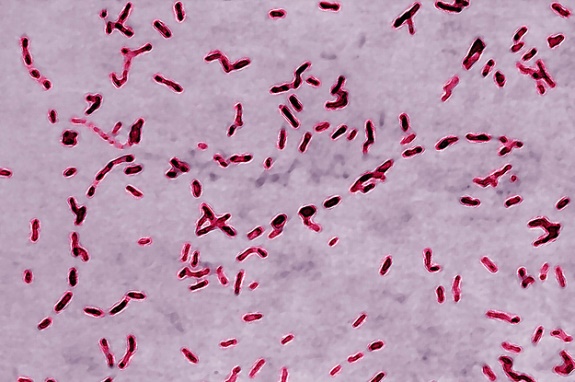 Окраска по Граму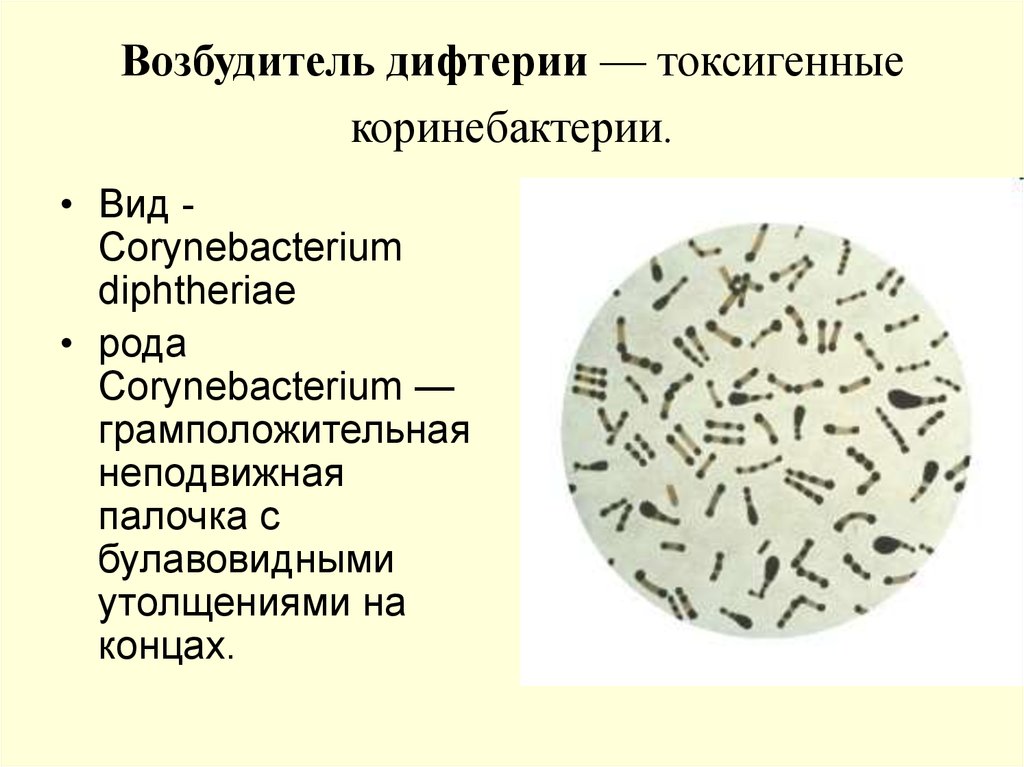 Окраска по Нейссеру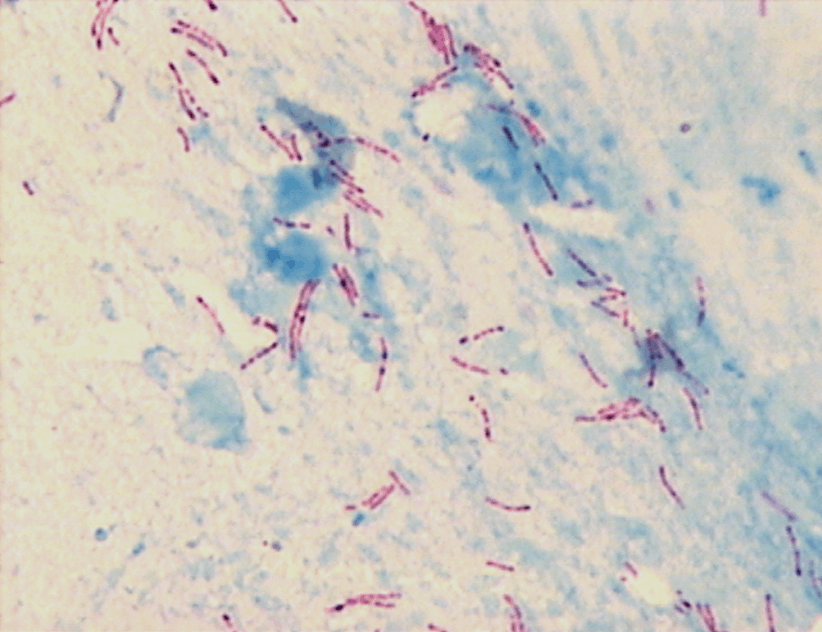 Окраска по Цилю-НильсенуМетод кашлевых пластинок (Борде)Заднеглоточный способНосоглоточный способ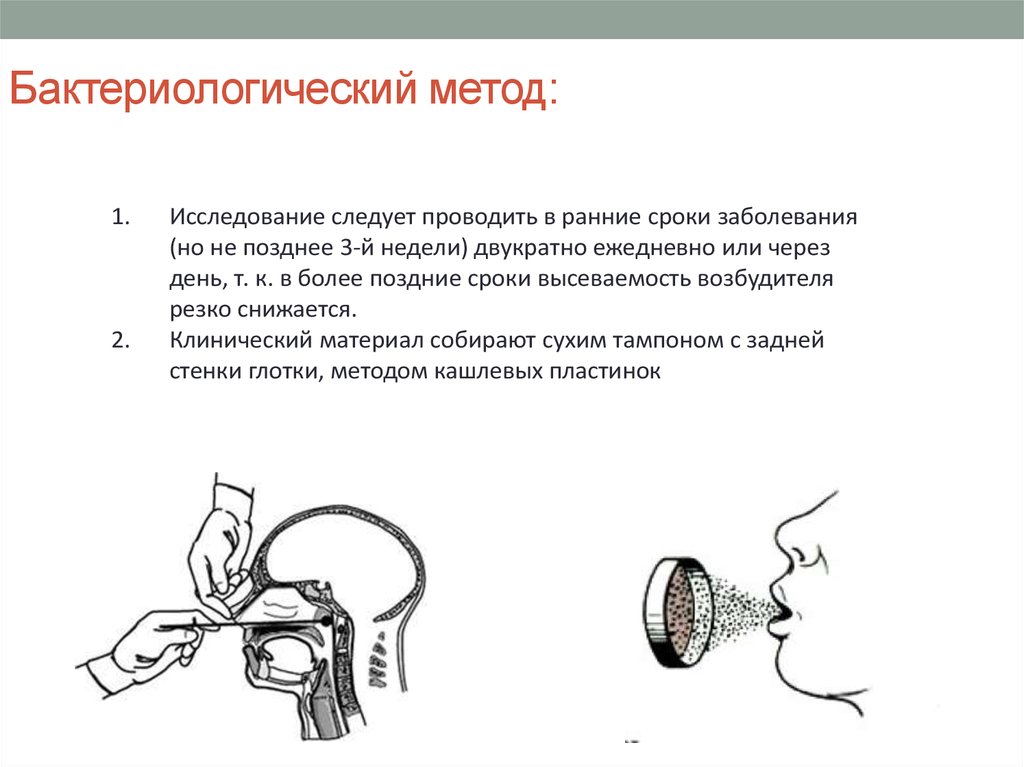 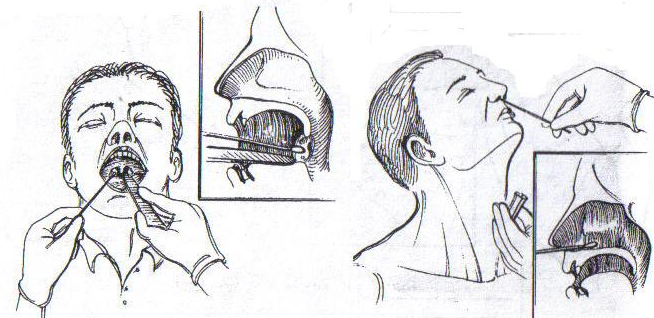 № дняОписание1Производят сбор материала (слизь из носоглотки) и посев на питательные среды в чашки Петри: для получения изолированных колоний тампоном наносят несколько штрихов в центре среды (площадка сброса), после этого посев производят штрихами на несколько секторов, поворачивая тампон всеми сторонами и тщательно втирая в поверхность среды. Посевы ставят в термостат на 5 дней с ежедневным просмотром, начиная со 2 дня исследования. Для предохранения среды от высыхания в термостат ставят открытый сосуд с водой.2 – 3Посевы вынимают из термостата и просматривают, пользуясь лупой или стереоскопическим бинокулярным микроскопом. При наличии подозрительных колоний их выделяют на КУА: в чашках Петри, разделённых на сектора, или в пробирках. Посевы ставят в термостат. Если колоний много, из части их можно сделать мазки, покрасить и посмотреть под микроскопом. При наличии мелких грамотрицательных палочек ставят пробную реакцию агглютинации с моноспецифической родовой сывороткой 7. Положительная РА свидетельствует о принадлежности выделенной культуры к роду Bordetella. Для определения вида бордетелл ставят РА с моноспецифическими видовыми сыворотками 1 и 14. Реакции ставят на предметном стекле. Положительный результат РА позволяет дать предварительный ответ.4Посевы вынимают из термостата и просматривают: сначала невооруженным глазом, обращая внимание на цвет среды (нет ли коричневого окрашивания), затем изучают рост при помощи стереоскопического микроскопа.При наличии подозрительных колоний из выделенной культуры делают мазки, окрашивают по Граму и изучают под микроскопом. Затем повторно (из чистой культуры) ставят реакцию агглютинации на стекле с моноспецифическими сыворотками 1,2,3 и 14. Результаты агглютинации дают возможность отдифференцировать В. pertussis от В. parapertussis, и если это - В. pertussis, то определить серовар: 1-й серовар - (1,2,3), 2-й серовар - (1,2,0), 3-й серовар - (1,0,3). Определение серовара имеет эпидемиологическое значение.Для окончательной идентификации выделенной культуры (при положительной агглютинации с моноспецифическими сыворотками) ставят пробу на наличие уреазы и производят посев на скошенный агар, содержащий 0,1% тирозина.5При отсутствии подозрительных колоний дают отрицательный ответ.№ дняОписание1Предварительную микроскопию мазка, сделанного тампоном, производят только по требованию лечащего врача. В этом случае нужно сделать мазки из слизи зева и носа, взятой разными тампонами.При наличии в мазке палочек с характерной для возбудителей дифтерии морфологией можно дать предварительный ответ.Посев производят на среду Клауберга или другие специальные среды для выращивания возбудителя дифтерии, разлитые в чашки Петри. Тампоном втирают исследуемый материал в среду, поворачивая его сначала на ограниченном участке, затем штрихами по всей поверхности отведённого для посева участка. При посевах материала, собранного для постановки диагноза, засевают всю чашку или ½ часть её, при посевах, проводимых с профилактической целью, засевают 1/3 или ¼ чашки. Посевы ставят в термостат.2Чашки вынимают из термостата и просматривают. Рост бактерий на среде Клауберга может быть замедлен из-за наличия ингибиторов в среде. В этом случае чашки ставят в термостат еще на 24 ч.3Чашки вынимают из термостата, просматривают их с помощью лупы или стереоскопического микроскопа. При наличии подозрительных колоний часть их под контролем стереоскопического микроскопа выделяют на агар с 25% сывороткой и на столбик со средой Пизу для определения фермента цистиназы. Из другой части колоний ставят пробу на токсигенность.При микроскопическом исследовании колоний, снятых со среды Клауберга, коринебактерии дифтерии теряют свою специфичность: отсутствует зернистость, изменяется величина, расположение сохраняется. При посеве их на среды с сывороткой морфологическая специфичность возбудителей дифтерии восстанавливается.Проба на наличие фермента цистиназы и определение токсигенности являются обязательными при идентификации возбудителей дифтерии. Если результат этих опытов, проведенных с частью колоний со среды Клауберга, недостаточно четкий или отрицательный, то опыт повторяют, используя выделенную чистую культуру.4Вынимают посевы из термостата, учитывают результат. Делают мазки из культуры, выросшей на среде с сывороткой, и окрашивают их синим Леффлера.Наличие в мазках характерных по морфологии палочек, черного с облачком стержня в среде Пизу и линий преципитации в агаре позволяет дать предварительный ответ: "Обнаружены коринебактерии дифтерии". Исследование продолжают. При отсутствии линий преципитации в агаре или их недостаточной четкости исследование на токсигенность обязательно повторяют с выделенной чистой культурой.Для окончательной идентификации выделенной культуры и определения биовара возбудителя производят посев на глюкозу, сахарозу, крахмал и бульон с мочевиной (для выявления фермента уреазы). Посев на среды делают обычным способом.5Производят учет результатов: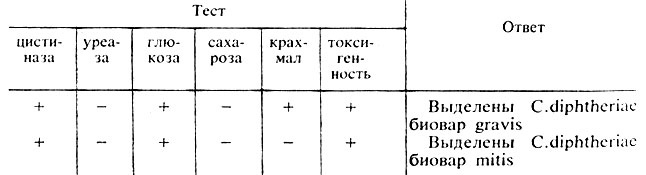 Метод прямой микроскопии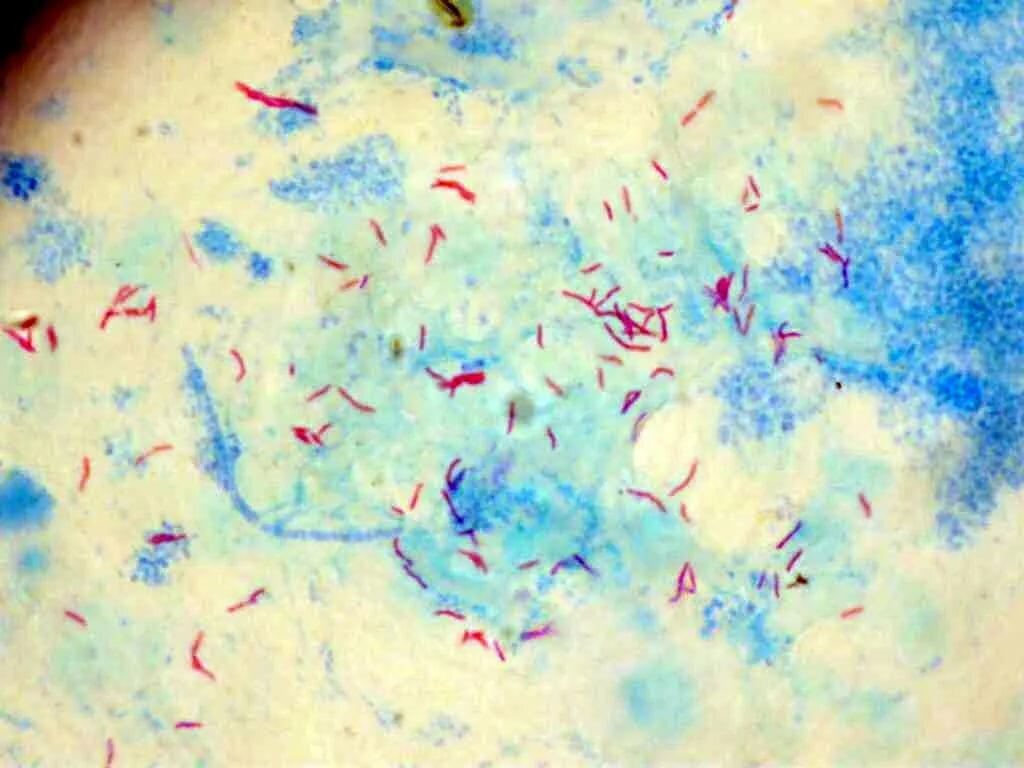 Метод прямой микроскопииМокротаПолученную мокроту выливают в чашки Петри. Специальной препаровальной иглой извлекают гнойные комочки, переносят на предметное стекло и делают мазки, растирая материал между двумя предметными стёклами. Мазки высушивают на воздухе, фиксируют над пламенем горелки, окрашивают по методу Циля-Нильсена и микроскопируют с иммерсионной системой. Окрашенные в красный цвет микобактерии располагаются отдельно или группами. Просмотреть нужно не менее 80-100 полей зрения, так как микобактерии туберкулёза могут быть обнаружены, если в 1 мл мокроты их не менее 100000. При отсутствии в мазках микобактерий туберкулёза прибегают к методам обогащения. Чаще всего пользуются методом флотации.Метод флотацииМетод флотацииМокрота10-15 мл мокроты помещают в бутылку вместимостью 250 мл и добавляют примерно равное количество 0,5 % раствора гидроксида натрия или калия. Бутылку закрывают плотной пробкой, обернутой вощеной бумагой, и в течение 5-10 мин тщательно встряхивают в аппарате для встряхивания или ручным способом. Мокрота при этом гомогенизируется. К гомогенизированной мокроте добавляют 100 мл дистиллированной воды и 0,5 мл ксилола, бензола или толуола, относительная плотность которых меньше, чем у воды. Затем содержимое бутылки вновь встряхивают в течение 5-10 мин, доливают дистиллированной воды до горлышка бутылки (вода должна быть свежеперегнанной).Через 30 мин после добавления воды на поверхности образуется сливообразное флотационное кольцо, состоящее из капелек ксилола, бензола или толуола с захваченными бактериями. Плёнку осторожно отсасывают пастеровской пипеткой с резиновым баллоном, подсушивают на специальной воздушной бане и переносят на предметное стекло. После подсыхания на мазок вновь наносят материал и так делают 3-4 раза для концентрации материала. Подсохшие мазки фиксируют, окрашивают по Цилю-Нильсену и микроскопируют. Микобактерии располагаются отдельно или группами.Люминесцентно – микроскопический метод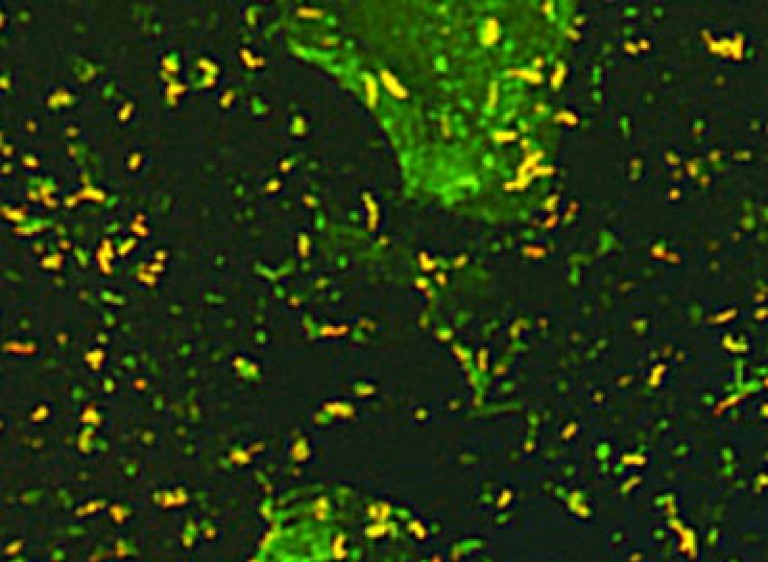 Люминесцентно – микроскопический методБактериологический метод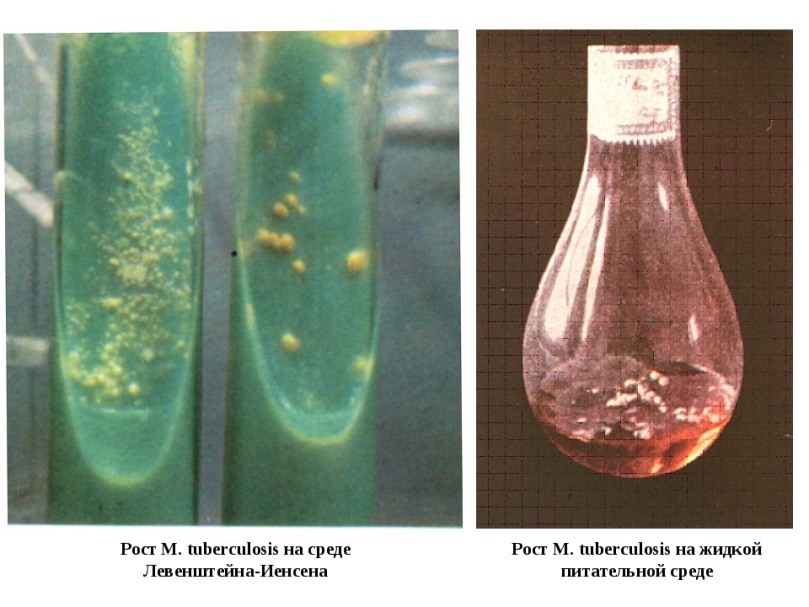 Бактериологический методМокрота (и другой патологический материал)Культуральный метод выявления микобактерий имеет преимущества перед методом микроскопии. Он позволяет выявить микобактерии туберкулёза, если их содержится в исследуемом материале около 100 в 1 мл, и, кроме того, изучить выделенную культуру, определить её чувствительность к противотуберкулёзным препаратам.При посеве нужно освободить исследуемый материал от сопутствующей флоры. Наиболее принятым методом является обработка трёхзамещённым фосфатом натрия.Для повышения высеваемости микобактерий целесообразно делать посев патологического материала на две среды – Левенштейна-Йенсена и на среду Финна II. Посевы проверяют каждые 7-10 дней. Большинство посевов даёт рост возбудителя туберкулёза в течение двух месяцев. При отсутствии роста к этому времени посев считается отрицательным. Во избежание высыхания среды пробки заливают парафином, либо на них надевают резиновые колпачки.Ускоренные методы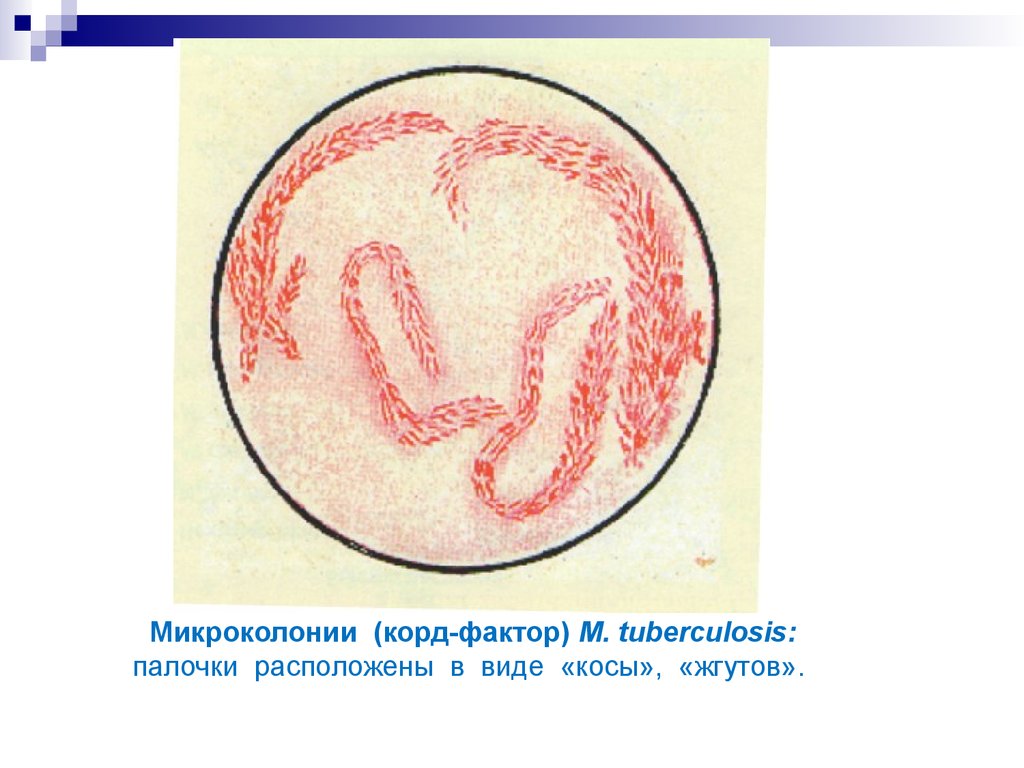 Микроколонии (корд-фактор) M.tuberculosisУскоренные методыМикроколонии (корд-фактор) M.tuberculosisЛюбой патологический материалМетод микрокультур Прайса: на предметных стеклах (на 1/3 стекла ближе к его концу) делают толстые мазки из исследуемого материала. Мазки высушивают, обрабатывают несколько минут 2 – 6 % серной кислотой, промывают стерильным изотоническим раствором NaCl. Затем стёкла опускают во флаконы с гемолизированной цитратной кровью в разведении 1:4 – 1:8 и ставят в термостат. Через несколько дней (3-7-14) стекла извлекают, фиксируют препарат, окрашивают по Цилю-Нильсену и микроскопируют. Вирулентные штаммы образуют микрокультуры, имеющие вид кос, жгутов (корд-фактор).Аллергическая проба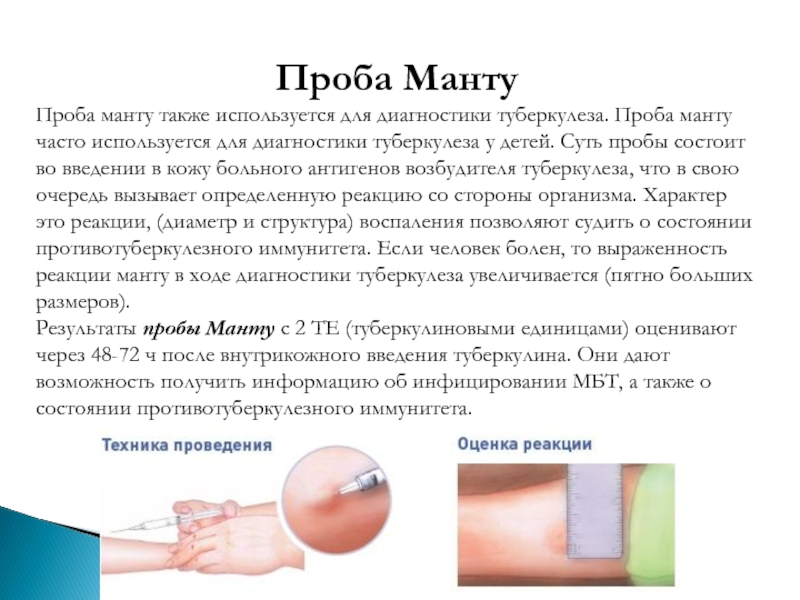 Аллергическая пробаТуберкулинПрименяется для выявления инфицированности организма. В настоящее время пользуются внутрикожной пробой Манту. Вводят очищенный туберкулин в стандартном разведении в количестве 0,1 мл. У инфицированных микобактериями людей на месте введения образуется покраснение и припухлость. Положительной считается реакция при диаметре инфильтрата не менее 5 мм. Учитывают её через 48 ч.ЗаболеваниеЭшерихиозыЭшерихиозыБрюшной тиф, паратифы А и ВБрюшной тиф, паратифы А и ВДизентерияВозбудительСем. EnterobacteriaceaeСем. EnterobacteriaceaeСем. EnterobacteriaceaeСем. EnterobacteriaceaeСем. EnterobacteriaceaeВозбудительEscherichia (вид - Е. coli)Salmonella (вид - S. typhi, S. paratyphi А, S. paratyphi В)Salmonella (вид - S. typhi, S. paratyphi А, S. paratyphi В)Shigella (вид - S. dysenteriae, S. flexneri, S. boydii,S.sonnei);Shigella (вид - S. dysenteriae, S. flexneri, S. boydii,S.sonnei);Культуральные свойства возбудителей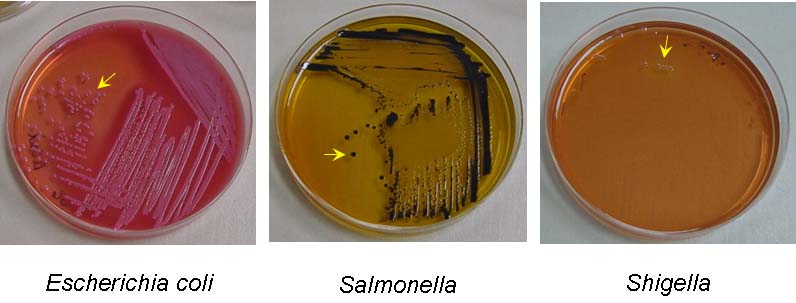 № дняОписание1Собранный материал засевают на среду Эндо или ЭМС. Посев производят следующим образом: немного материала, взятого стеклянной пипеткой или стеклянной трубкой, эмульгируют в изотоническом растворе NaCl или глицериновой смеси и пастеровской пипеткой или петлёй наносят на чашку Петри со средой. Затем стерильным шпателем растирают нанесенную взвесь на небольшом участке среды, после чего, не прожигая шпатель, растирают им оставшийся материал по всей поверхности среды. Такой метод позволяет получить изолированные колонии. Посев следует производить на 2-3 чашки, набирая для каждой чашки материал заново. Чашки с посевом ставят в термостат.2Вынимают из термостата засеянные накануне чашки и просматривают их в падающем или проходящем свете. При наличии малиново-красных колоний на среде Эндо (с металлическим блеском или без него) или фиолетовых на среде ЭМС ставят пробную реакцию агглютинации на стекле для дифференциации ЭПКП от других разновидностей эшерихий.Для постановки пробной реакции агглютинации отбирают не менее 10 изолированных колоний, отмечая или нумеруя их на обратной стороне чашки; часть каждой намеченной колонии снимают петлей и агглютинируют в капле поливалентной сыворотки или иммуноглобулина. Испытывают только часть колонии, чтобы в случае положительной реакции агглютинации можно было из оставшейся части колонии выделить чистую культуру.Типовые или поливалентные эшерихиозные сыворотки (или иммуноглобулины) изготовляют в производственных условиях. Поливалентные эшерихиозные ОК-сыворотки (или ОК-иммуноглобулины) содержат антитела к нескольким О- и К-антигенам эшерихий. С их помощью ориентировочно определяют принадлежность выделенной культуры к ЭПКП. Например, поливалентная сыворотка О26, О55, О111 позволяет выявить одноименные культуры эшерихий. Сыворотки разводят согласно указанию на этикетке.В лаборатории можно приготовить смесь отдельных ОК-сывороток, соединяя не более 5 сывороток, чтобы разведение каждой было не выше 1:10.3Вынимают из термостата посевы и просматривают их. На МПА энтеропатогенные кишечные палочки образуют обычно влажный, блестящий, сероватый налет, реже он бывает мутным. Выросшую на скошенном агаре культуру проверяют повторно в реакции агглютинации на стекле с поливалентными эшерихиозными сыворотками (или иммуноглобулинами). Если выделенная культура дает реакцию агглютинации с поливалентной сывороткой (иммуноглобулином), то ее агглютинируют с каждой типовой сывороткой (иммуноглобулином) раздельно в разведении 1:5 - 1:10. Агглютинация с живой культурой имеет ориентировочное значение.Далее необходимо подтвердить принадлежность выделенной культуры к роду Эшерихия биологическими тестами. Для этого производят посев культуры на полужидкие среды Гисса с лактозой, глюкозой, маннитом, сахарозой, мальтозой и другими сахарами, а также на бульон или пептонную воду для определения образования индола и сероводорода. Для этого в пробирки под пробку опускают две индикаторные бумажки, смоченные реактивами, выявляющими образование этих веществ. Одна бумажка при наличии индола краснеет, другая при наличии сероводорода чернеет.При ферментации Сахаров реакция среды становится кислой и цвет индикатора изменяется. Если, помимо кислоты, образуется газ, в среде появляются пузырьки. Одновременно определяют подвижность бактерий: делают посев в полужидкий (0,2%) агар уколом. Подвижные бактерии дают помутнение всей среды, неподвижные - растут только по уколу.Для окончательной идентификации выделенной культуры ставят развернутую реакцию агглютинации с живой и гретой культурами: с живой - для определения К-антигена, с гретой - для определения О-антигена. Для постановки развернутой реакции агглютинации антиген готовят следующим образом: 3-5 мл изотонического раствора натрия хлорида смывают культуру со скошенного агара. Полученную суспензию разливают в две пробирки. Одну из них прогревают на водяной бане при 100° С в течение часа.Развернутую реакцию агглютинации ставят в двух рядах пробирок. Сыворотку в обоих рядах разводят в соотношении 1:50 - 1:100 (в 1-й пробирке) до титра, указанного на этикетке ампулы с сывороткой. В первый ряд добавляют по 2 капли живой культуры, во второй - по 2 капли гретой культуры.Пробирки встряхивают и помещают в термостат на 18-24 ч.4Производят учет изменений сред Гисса, регистрируют образование индола и сероводорода.Большинство представителей эшерихий ферментирует углеводы с образованием кислоты и газа, расщепляет белковый питательный субстрат до образования индола.Учет пробирочной реакции агглютинации проводят при помощи лупы или агглютиноскопа. Агглютинация с живой культурой крупнохлопчатая, с убитой - мелкозернистая. Реакцию считают положительной, если агглютинация с гретой культурой отмечается в разведении сыворотки не ниже половины титра сыворотки, а живая культура агглютинируется сывороткой, разведенной не менее чем 1:200. Играет роль и соотношение антител к гретой и живой культуре. Разведение сыворотки, в котором отмечается агглютинация с гретой культурой, должно превышать разведение сыворотки, в котором агглютинируется живая культура, не менее чем в 2 раза. В таблице приведены различные варианты результата реакции агглютинации: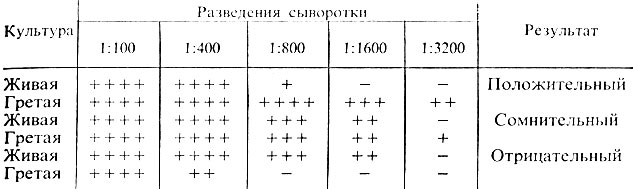 № дняОписание1Посев материала на дифференциальные среды и среды обогащения (селенитовую и др.). На среду Плоскирева и среду висмут-сульфат агар засевают в 2 раза больше материала, чем на среду Эндо, так как в первой имеются факторы, задерживающие рост; на селенитовую среду посев производят в соотношении 1:5.2Вынимают чашки из термостата (инкубация 18-24 ч) и просматривают выросшие колонии невооруженным глазом и при помощи лупы. Несколько (5-6) подозрительных колоний выделяют на среду Олькеницкого или Рассела. Посев производят следующим образом: снятую колонию осторожно, не задевая края пробирки, вносят в конденсационную жидкость, затем штрихами засевают всю скошенную поверхность среды и делают укол в глубину столбика для выявления газообразования. Укол следует производить в центр агарового столбика.Пробирки с посевами ставят в термостат. Если исследуемый материал был посеян на среду обогащения, то через 18-24 ч производят высев со среды обогащения на чашки с дифференциальными средами. Дальнейшее исследование ведут по общей схеме.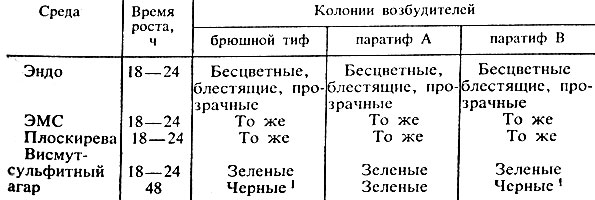 3Вынимают пробирки с посевами из термостата и просматривают характер роста.В состав комбинированных сред входят лактоза, глюкоза, иногда мочевина и индикатор. Расщепление глюкозы происходит только в условиях анаэробиоза. Поэтому скошенная поверхность среды при расщеплении глюкозы не изменяется, а столбик окрашивается в цвет, соответствующий индикатору. Бактерии, расщепляющие лактозу и мочевину, изменяют цвет всей среды.Если выделенные культуры сбраживают лактозу или расщепляют мочевину, меняя цвет всей среды, то они не являются сальмонеллами и можно дать отрицательный ответ.Культуру, расщепляющую только глюкозу, подвергают дальнейшему изучению: делают мазки, окрашивают их по Граму и микроскопируют. При наличии в мазках грамотрицательных палочек изучают их подвижность и ферментативные свойства.Подвижность можно определить в висячей капле или в раздавленной капле, а также по характеру роста в полужидкой среде Гисса или в 0,2% агаре. При наличии подвижности при посеве уколом рост на среде диффузный, среда мутнеет.Для выявления ферментативной активности производят посев на среды Гисса, МПБ, пептонную воду. В пробирки с последними средами опускают (под пробку) индикаторные бумажки для определения индола и сероводорода. Делают также посев на лакмусовое молоко.4Учитывают биохимическую активность по результату ферментации углеводных и других сред.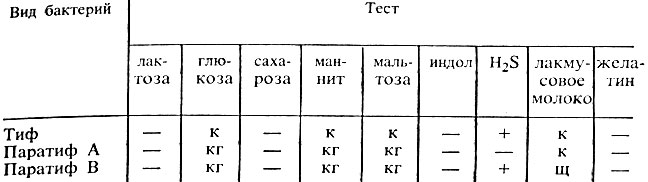 Определив морфологические, культуральные и ферментативные свойства выделенной культуры, необходимо провести анализ антигенной структуры 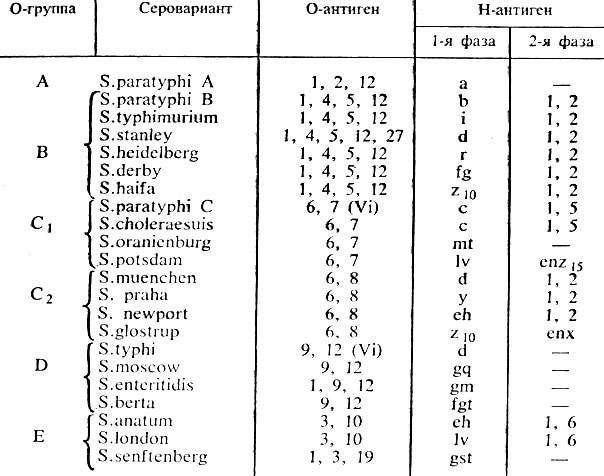 Серологическую идентификацию сальмонелл начинают с реакции агглютинации на стекле с поливалентной О-сывороткой А, В, С, D, Е. При отсутствии агглютинации выделенную культуру испытывают с поливалентной О-сывороткой к редким группам сальмонелл. При положительной реакции с одной из сывороток культуру испытывают с каждой О-сывороткой, входящей в состав поливалентной, для определения О-серогруппы. Установив принадлежность культуры к О-группе, определяют ее Н-антигены с сыворотками первой, а затем второй фазы.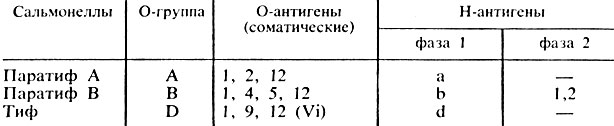 Культуру сальмонелл тифа испытывают также с Vi-сывороткой. Возбудители брюшного тифа, содержащие Vi-антиген, испытывают Vi-фагами (их 86). Определение фаготипа имеет большое эпидемиологическое значение.№ дняОписание1При наличии в испражнениях гноя, слизи, крови – эти примеси захватывают петлей, промывают изотоническим раствором NaCl и наносят на чашку Петри с дифференциальной средой. Испражнения в глицериновой смеси эмульгируют (размешивают), каплю эмульсии наносят на среду и шпателем втирают её. Дифференциальными средами для шигелл являются среды Плоскирева, Эндо и ЭМС. Параллельно с прямым посевом собранный материал засевают на среду обогащения – селенитовый бульон. Посев производят в соотношении 1:4, 1:5. Все посевы ставят в термостат.2Засеянные чашки вынимают из термостата, просматривают невооруженным глазом или через лупу. Подозрительные колонии (бесцветные) в количестве 4-6 отсевают на среду Рассела и маннит. Посев производят штрихами по скошенной поверхности и уколом в агаровый столбик. Засеянную среду Рассела помещают в термостат на 18-24 ч (параллельно делают пересев из селенитовой среды на дифференциальные среды).3Вынимают посевы, сделанные на среду Рассела, из термостата. Культуры, не расщепившие лактозу, подвергают дальнейшему изучению: делают мазки, окрашивают по Граму и микроскопируют. При наличии грамотрицательных палочек производят посев на среды Гисса, бульон с индикаторными бумажками (для выявления индола и сероводорода) и на лакмусовое молоко. Засеянные среды ставят в термостат на 18-24 ч.4Вынимают посевы из термостата и учитывают результат. Культуры, подозрительные по своим ферментативным и культуральным свойствам в отношении шигелл, подвергают серологической идентификации. При отсутствии таких культур дают отрицательный ответ.Ингредиенты, млПробиркиПробиркиПробиркиПробиркиПробиркиПробиркиПробиркиИнгредиенты, млОпытОпытОпытОпытОпытКонтрольКонтрольИнгредиенты, мл12345СывороткиАнтигенаИзотонический раствор1,01,01,01,01,01,01,0Сыворотка 1:501,0→1,0→1,0→1,0→1,01,0–Разведение сывороткиРазведение сывороткиРазведение сывороткиРазведение сывороткиРазведение сывороткиРазведение сывороткиРазведение сыворотки1:1001:2001:4001:8001:16001:100–Примечание. Стрелки указывают перенос жидкости из пробирки в пробирку; из 5-й пробирки и пробирки контроля сыворотки 1,0 мл выливают в дезинфицирующий раствор.Примечание. Стрелки указывают перенос жидкости из пробирки в пробирку; из 5-й пробирки и пробирки контроля сыворотки 1,0 мл выливают в дезинфицирующий раствор.Примечание. Стрелки указывают перенос жидкости из пробирки в пробирку; из 5-й пробирки и пробирки контроля сыворотки 1,0 мл выливают в дезинфицирующий раствор.Примечание. Стрелки указывают перенос жидкости из пробирки в пробирку; из 5-й пробирки и пробирки контроля сыворотки 1,0 мл выливают в дезинфицирующий раствор.Примечание. Стрелки указывают перенос жидкости из пробирки в пробирку; из 5-й пробирки и пробирки контроля сыворотки 1,0 мл выливают в дезинфицирующий раствор.Примечание. Стрелки указывают перенос жидкости из пробирки в пробирку; из 5-й пробирки и пробирки контроля сыворотки 1,0 мл выливают в дезинфицирующий раствор.Примечание. Стрелки указывают перенос жидкости из пробирки в пробирку; из 5-й пробирки и пробирки контроля сыворотки 1,0 мл выливают в дезинфицирующий раствор.Примечание. Стрелки указывают перенос жидкости из пробирки в пробирку; из 5-й пробирки и пробирки контроля сыворотки 1,0 мл выливают в дезинфицирующий раствор.++++все клетки осели, жидкость в пробирке совершенно прозрачна. Результат реакции резко положительный.+++осадок меньше, нет полного просветления жидкости. Результат реакции положительный.++осадок еще меньше, жидкость мутная. Результат реакции слабо положительный.+ незначительный осадок, жидкость мутная. Сомнительный результат реакции.– осадка нет, жидкость равномерно мутная, как в контроле антигена. Отрицательный результат реакции.Седиментационный методАспирационный метод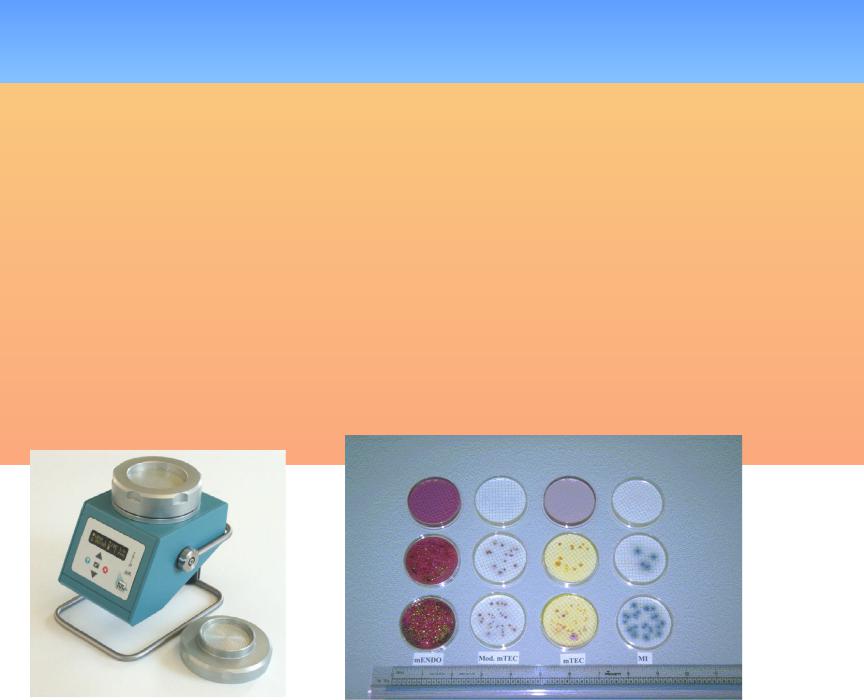 Чашки Петри с питательной средой (МПА) устанавливают в открытом виде горизонтально, на разном уровне от пола. Метод основан на механическом оседании бактерий на поверхность агара в чашках Петри. Чашки со средой экспонируют от 10 до 20 мин, в зависимости от предполагаемого загрязнения воздуха. Для выявления патогенной флоры используют элективные среды. Экспозиция в этих случаях удлиняется до 2-3 ч. После экспозиции чашки закрывают, доставляют в лабораторию и ставят в термостат на 24 ч при температуре 37° С. На следующий день изучают выросшие колонии. Метод этот используют в основном в закрытых помещениях.Аппарат Кротова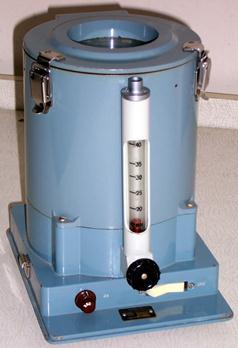 Действие основано на принципе удара струи воздуха на среду в чашках Петри. Аппарат состоит из трех частей: узла для отбора проб воздуха, ротаметра, электрической части питающего механизма.Исследуемый воздух при помощи центробежного вентилятора, вращающегося со скоростью 4000-5000 об/мин, засасывается в щель прибора и ударяется о поверхность открытой чашки Петри со средой. Содержащиеся в воздухе микроорганизмы оседают на питательный агар. Для равномерного распределения микроорганизмов по всей поверхности столик с находящейся на нем чашкой вращается. Чашки Петри с питательной средой (МПА) устанавливают в открытом виде горизонтально, на разном уровне от пола. Метод основан на механическом оседании бактерий на поверхность агара в чашках Петри. Чашки со средой экспонируют от 10 до 20 мин, в зависимости от предполагаемого загрязнения воздуха. Для выявления патогенной флоры используют элективные среды. Экспозиция в этих случаях удлиняется до 2-3 ч. После экспозиции чашки закрывают, доставляют в лабораторию и ставят в термостат на 24 ч при температуре 37° С. На следующий день изучают выросшие колонии. Метод этот используют в основном в закрытых помещениях.Бактериоуловитель Речменского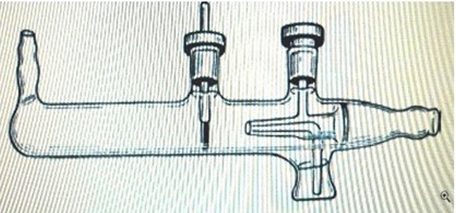 Чашки Петри с питательной средой (МПА) устанавливают в открытом виде горизонтально, на разном уровне от пола. Метод основан на механическом оседании бактерий на поверхность агара в чашках Петри. Чашки со средой экспонируют от 10 до 20 мин, в зависимости от предполагаемого загрязнения воздуха. Для выявления патогенной флоры используют элективные среды. Экспозиция в этих случаях удлиняется до 2-3 ч. После экспозиции чашки закрывают, доставляют в лабораторию и ставят в термостат на 24 ч при температуре 37° С. На следующий день изучают выросшие колонии. Метод этот используют в основном в закрытых помещениях.Прибор ПАБ-1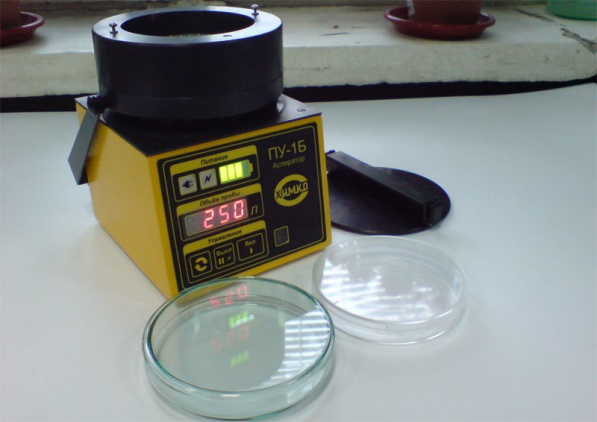 Предназначен для бактериологического исследования больших объемов воздуха в течение короткого промежутка времени.Исследование на БГКПВыявление S. aureusОпределение общего числа бактерий1 день исследования:Взятые смывы засевают на среду Кода. При росте кишечной палочки среда изменяет цвет. При изменении цвета среды исследуемый материал пересевают на среду Эндо.2 день исследования:Изучают колонии на среде Эндо. Из подозрительных колоний делают мазки и микроскопируют. Дальше исследование ведут по обычной схеме.Полученные смывы засевают на желточно-солевой агар в чашке Петри и параллельно на 6,5% солевой бульон (среда накопления). На желточно-солевой агар можно сделать посев тампоном. Бульон предварительно разливают в пробирки по 5 мл и в каждую засевают 0,2-0,3 мл смыва. Посевы инкубируют при 37° С в течение 24 ч. Дальше исследование ведут по общепринятой методике.1 день исследования:К 2 мл взятых смывов прибавляют 8 мл изотонического раствора NaCl. Получается разведение 1:5. Тампоны тщательно отмывают встряхиванием. 1 мл засевают в чашку Петри и заливают 12 мл расплавленного и остуженного до 45° С агара. Чашки инкубируют в термостате при 37° С 24 ч.2 день исследования:Посевы вынимают из термостата, подсчитывают количество выросших колоний и делают пересчет на 1 см2 исследуемой поверхности.Класс опасностиХарактеристикаВиды отходовФотоАЭпидемиологически безопасные, нетоксичные отходы, которые по составу приближены к твердым бытовым, не контактировали с биологическими жидкостями или инфекционными больными.канцелярские принадлежности, упаковку, мебель, инвентарь, потерявшие потребительские свойства, смет от уборки территории, отработки центральных пищеблоков и подразделений ЛПУ, кроме инфекционного и фтизиатрического.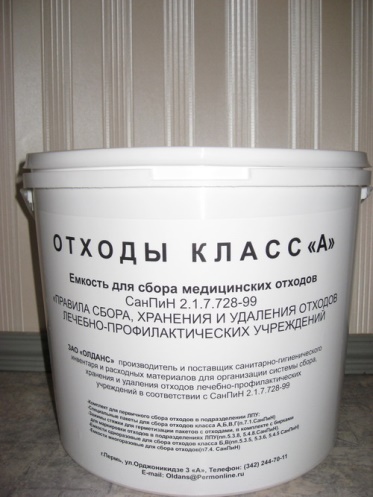 БОтходы с потенциалом инфицирования, которые могут привести к эпидемиям.материалы и инструменты, загрязненные биологическими жидкостями, например кровью;патологоанатомические отходы;органические послеоперационные (органы, ткани);пищевые – из инфекционных отделений;отходы из лабораторий (микробиологических, клиникодиагностических), из фармацевтических производств, которые имеют дело с микроорганизмами 3–4-й группы патогенности;из вивариев;непригодные к использованию живые вакцины.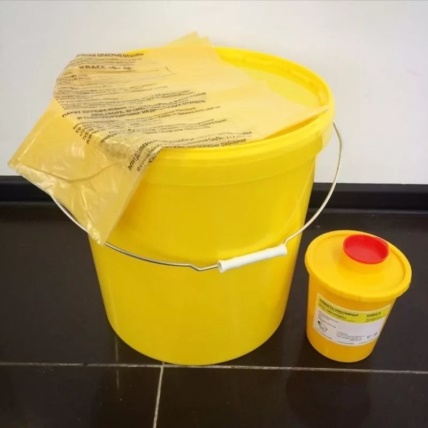 ВЧрезвычайно эпидемиологически опасные отходы, которые контактировали с инфекционными болезнями и могут спровоцировать распространение инфекции.лабораторий и фармацевтических производств, которые имеют дело с микроорганизмами 1–2-й групп патогенности;фтизиатрических стационаров;микробиологических лабораторий, работающих с возбудителем туберкулеза.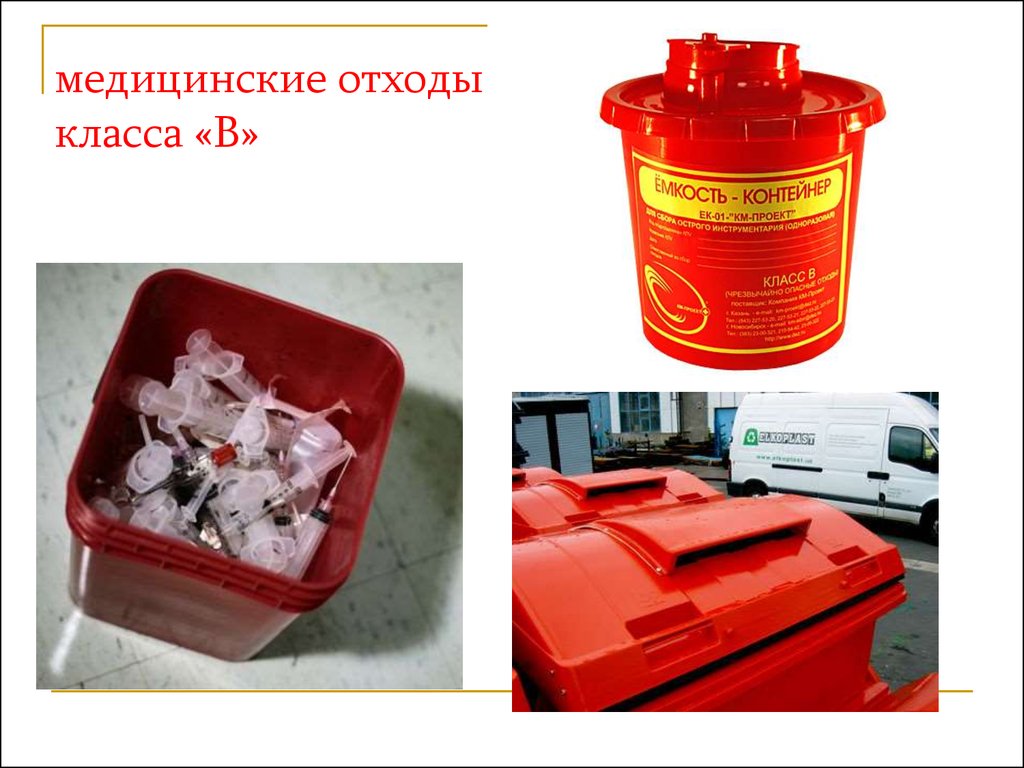 ГТоксикологически опасные отходы, близкие по составу к промышленным.просроченные лекарственные средства и антисептики;цитостатики и химиопрепараты;ртутьсодержащие предметы, приборы и оборудование;отходы фармацевтических производств;отходы от эксплуатации оборудования, систем освещения и др.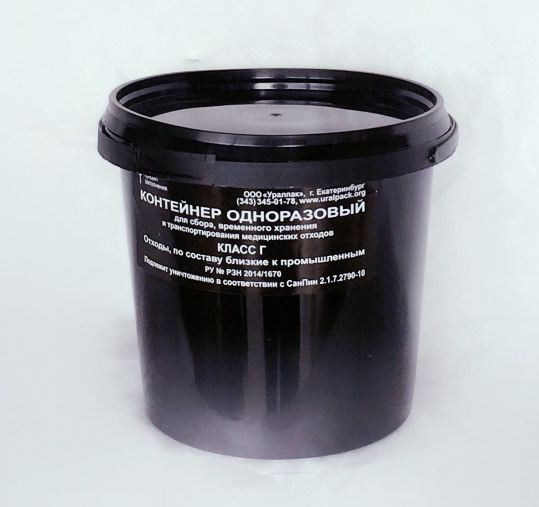 ДРадиоактивные отходы.любые материалы, предметы, частицы, в которых содержание радионуклидов превышает допустимые нормы радиационной безопасности.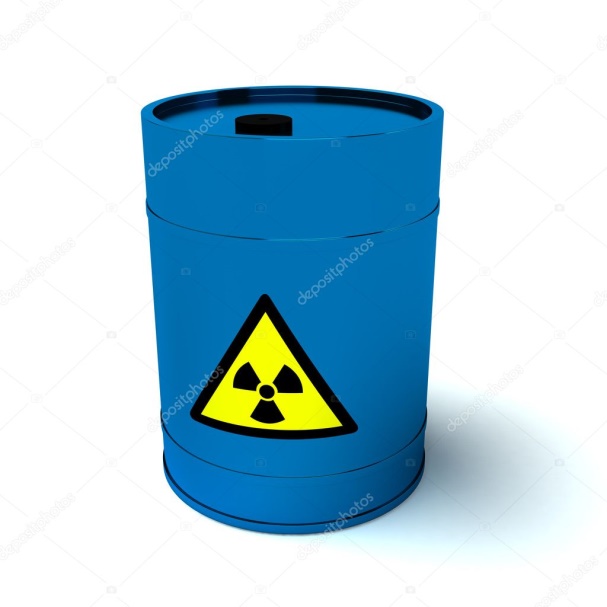 ФизическаяФизическаяФизическаяФизическаяХимическаяБиологическаяТермическаяТермическаяЛучеваяМеханическаяХимическаяБиологическаяВ пламени горелки (фламбирование).В печи Пастера.В свёртывателе Коха. Кипячение.Автоклавирование.Текучим паром.Воздействие УФ – лучами.Фильтрация через бактериальные фильтры.Применение антисептических веществ.Применение антибиотиков.Химическая группа дезинфицирующих средствПреимущественное применениеПример средствХлорактивныеВыделения больного, биологические жидкости, медицинские отходы, санитарно-техническое оборудование, уборочный материал (более ограниченно – поверхности), контаминированные бактериями (включая микобактерии туберкулёза), грибами, вирусами, спорами бацилл.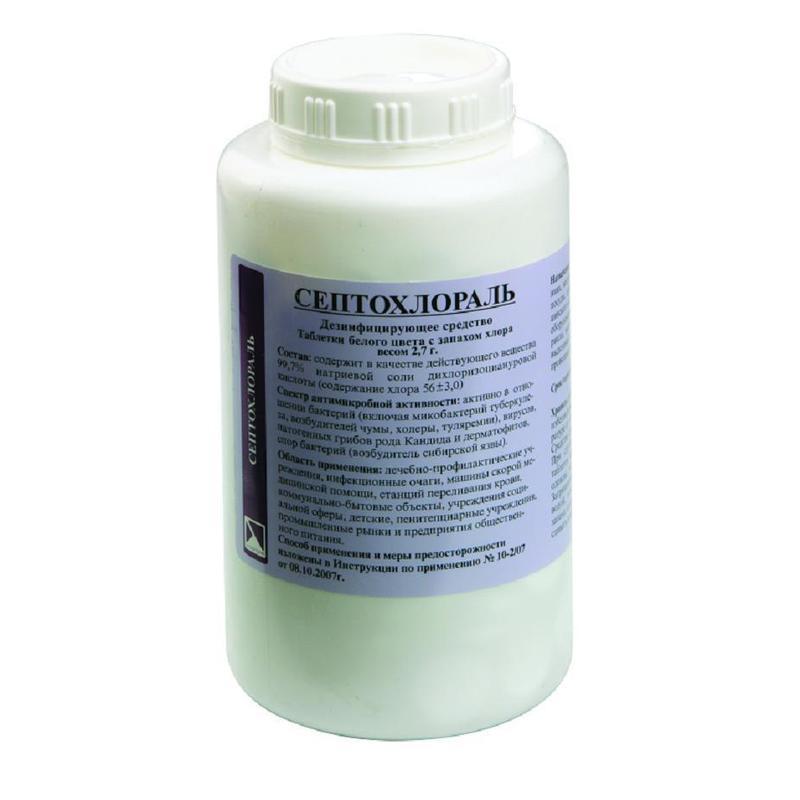 КислородактивныеМедицинские изделия, посуда, белье, поверхности, контаминированные бактериями (включая микобактерии туберкулёза), грибами, вирусами, спорами бацилл.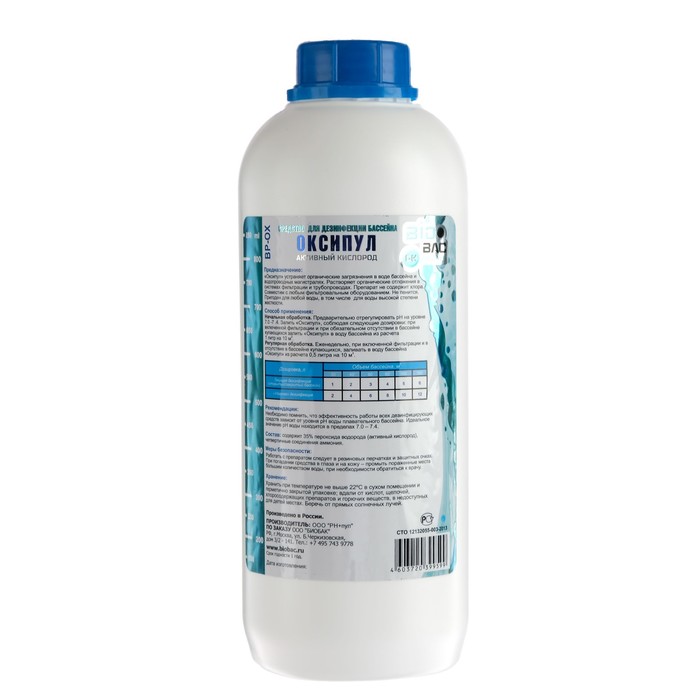 ЧАСПоверхности в помещениях, контаминированные бактериями (кроме микобактерий туберкулёза), грибами.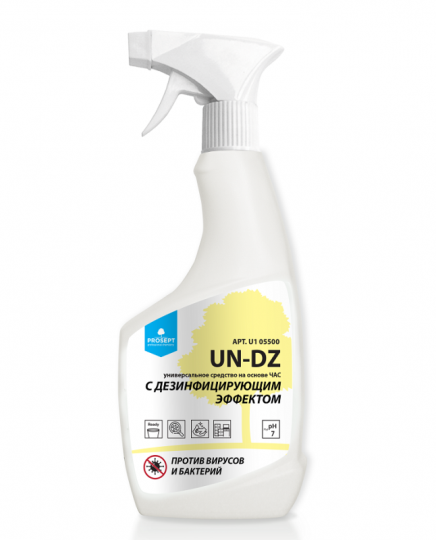 Третичные аминыПоверхности в помещениях, посуда, медицинские изделия, контаминированные бактериями (включая микобактерии туберкулёза), грибами, вирусами.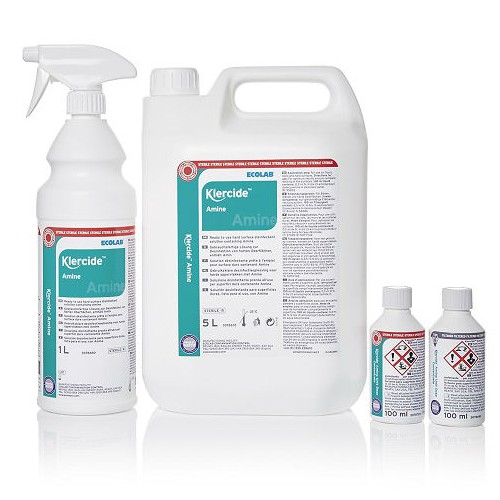 Производные гуанидинаПоверхности в помещениях, особенно, если требуется пролонгированный эффект, контаминированные бактериями (кроме микобактерий туберкулеза), грибами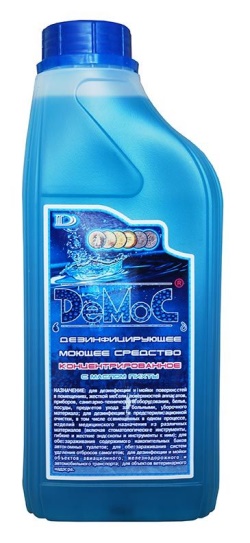 АльдегидыМедицинские изделия, в т.ч. эндоскопы и инструменты к ним, контаминированные бактериями (включая микобактерии туберкулёза), грибами, вирусами, спорами бацилл.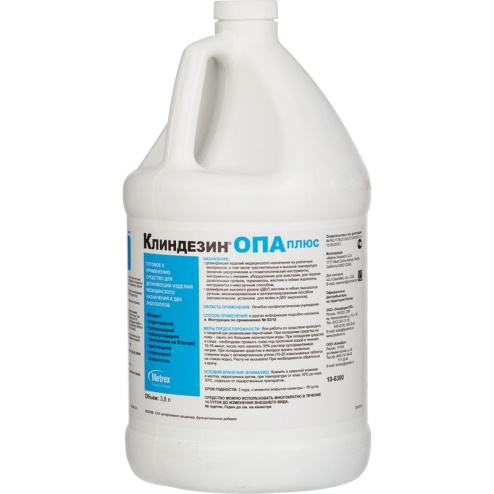 СпиртыНебольшие по площади поверхности, контаминированные бактериями, вирусами, грибами рода Candida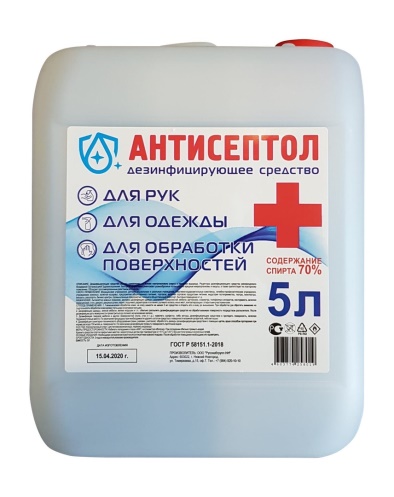 1. Обнаружение внутриклеточных включений (бешенство, герпетическая инфекция, натуральная и ветряная оспа) и элементарных телец (натуральная оспа) с помощью специальных методов окраски и обычной световой микроскопии.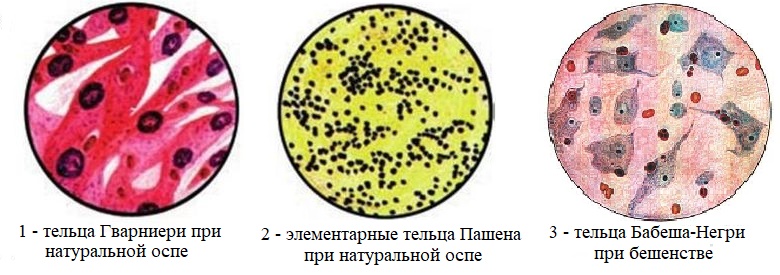 1. Обнаружение внутриклеточных включений (бешенство, герпетическая инфекция, натуральная и ветряная оспа) и элементарных телец (натуральная оспа) с помощью специальных методов окраски и обычной световой микроскопии.2. Обнаружение антигенов вирусов2. Обнаружение антигенов вирусовРИФ (с использованием диагностических люминесцирующих сывороток)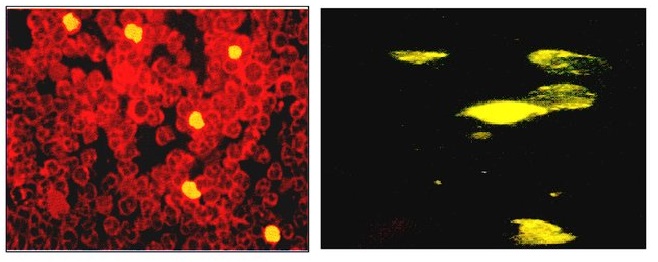 ИФА (иммуноферментный анализ) – это высокочувствительный, быстрый метод. Применяется для быстрой диагностики гепатитов, респираторных инфекций, гастроэнтеритов (ротавирусных инфекций). 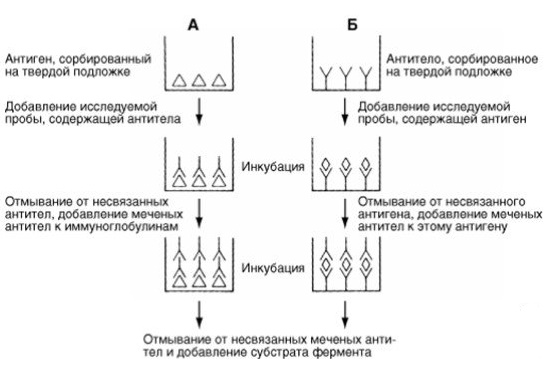 РИА (радиоиммунный анализ), разновидность твердофазного иммунологического анализа, когда один из известных компонентов имеет радиоактивную метку. 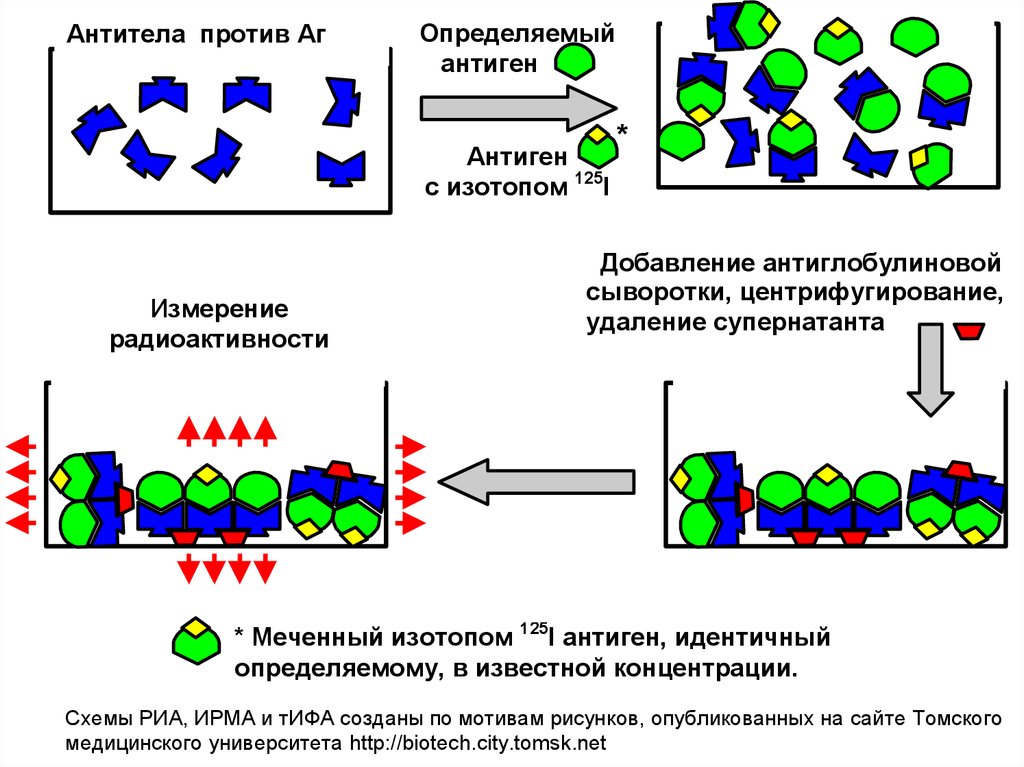 ИЭМ (иммунная электронная микроскопия) – отличается от обычной ЭМ предварительной обработкой исследуемого материала специфическими антителами, меченными атомом металла. 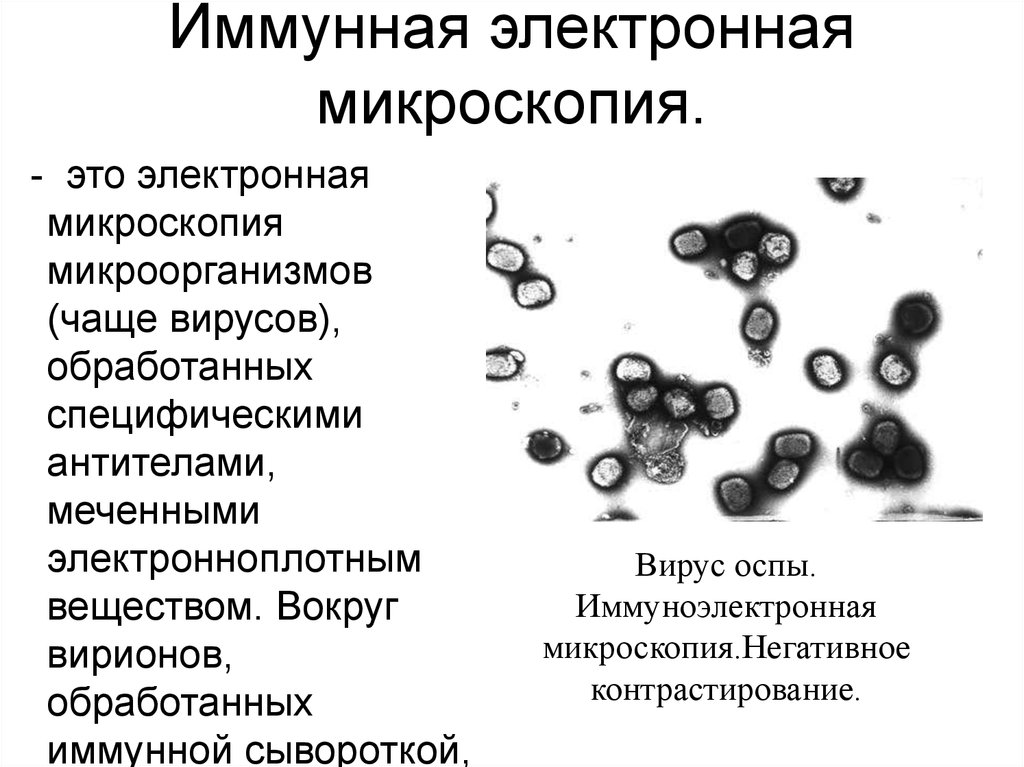 3. Обнаружение нуклеиновой кислоты вируса метод ПЦР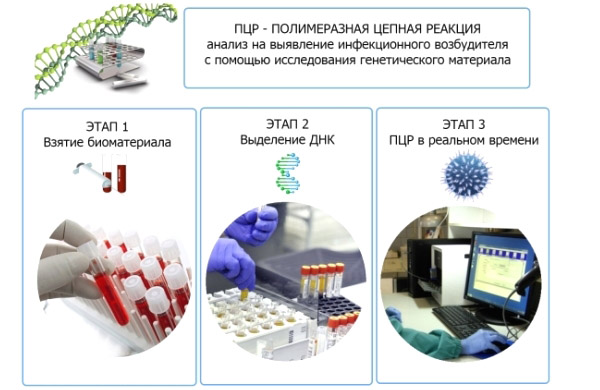 3. Обнаружение нуклеиновой кислоты вируса метод ПЦР1-ый этап – накопление вирусов1-ый этап – накопление вирусова) в культурах клеток и тканей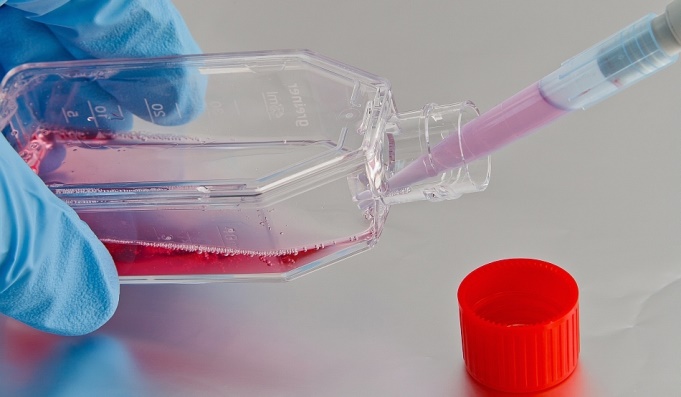 б) в куриных эмбрионах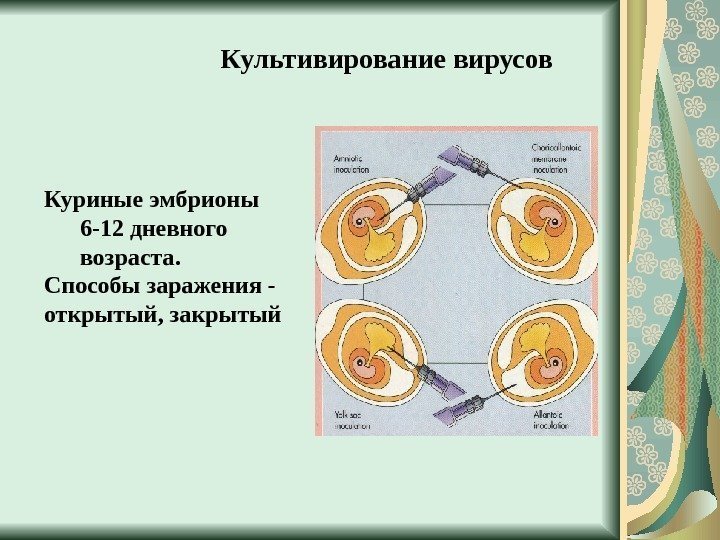 в) в организме чувствительного лабораторного животного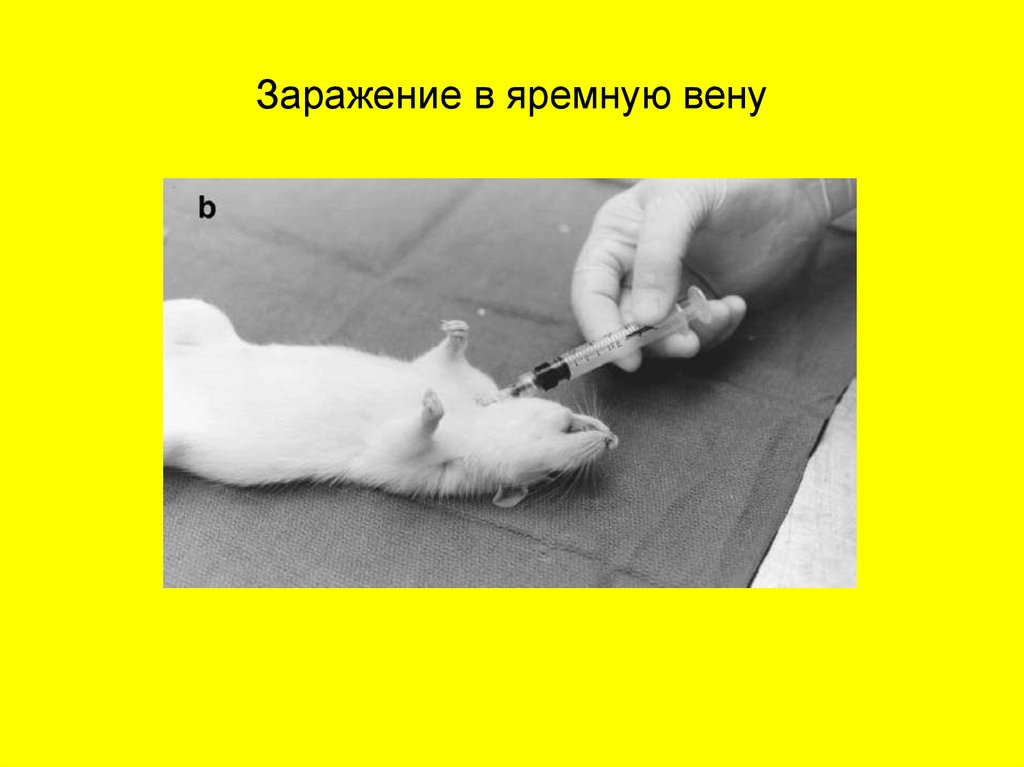 2-ой этап – обнаружение (индикация) вирусов2-ой этап – обнаружение (индикация) вирусова) в культуре клеток: по обнаружению цитоплазматических и внутриядерных включений, по ЦПД вируса, по цветной пробе Солка, по РГА и РГАдс.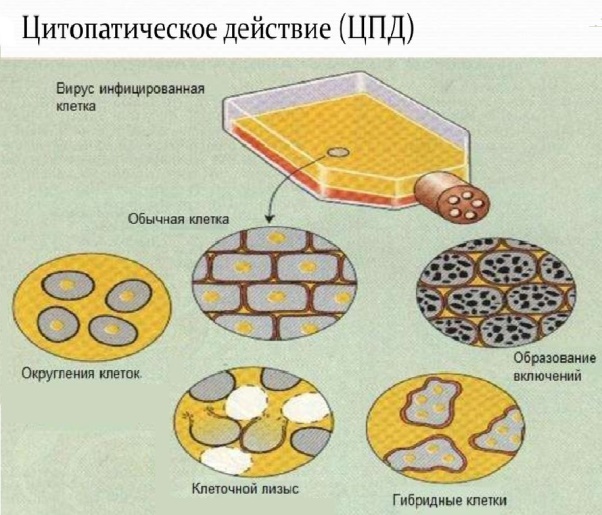 б) в курином эмбрионе: по образованию бляшек на поверхности ХАО, по помутнению амниотической жидкости, по РГА.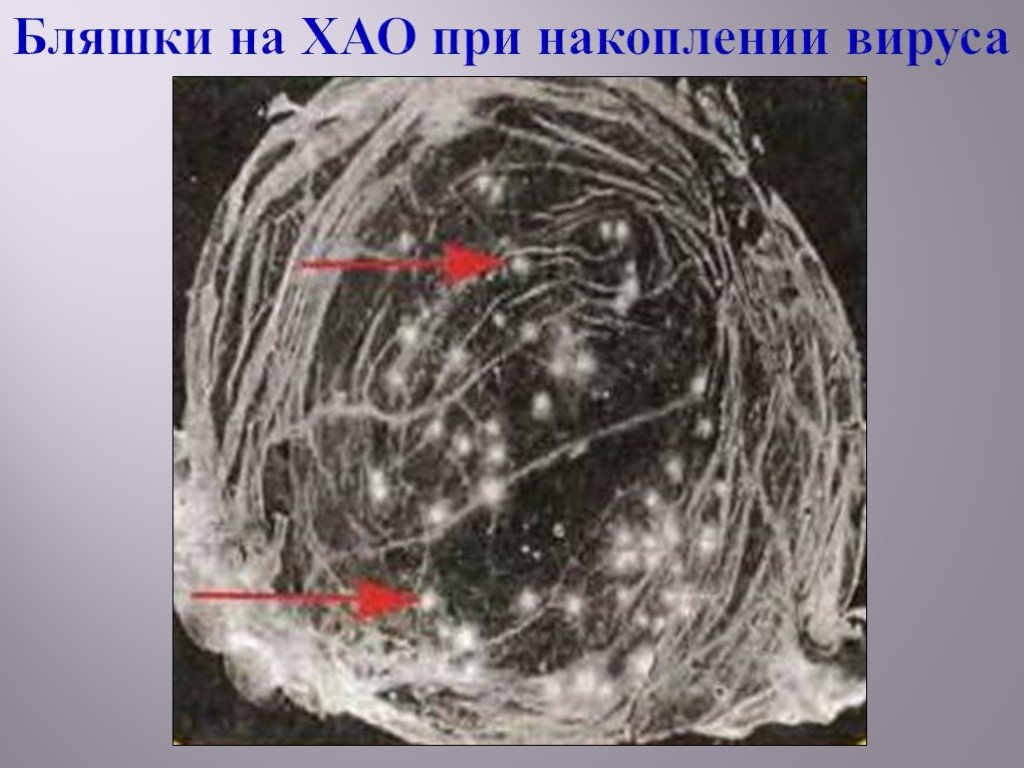 Бляшки на ХАОв) в организме лабораторного животного: по клиническим и патологоанатомическим изменениям тканей и органов.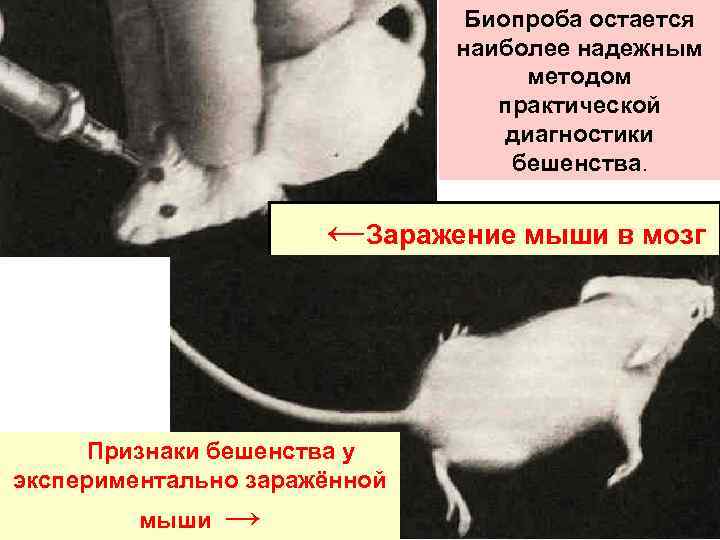 3-ий этап – идентификация вирусов с помощью серодиагностики3-ий этап – идентификация вирусов с помощью серодиагностикиа) РТГА (реакция торможения гемагглютинации)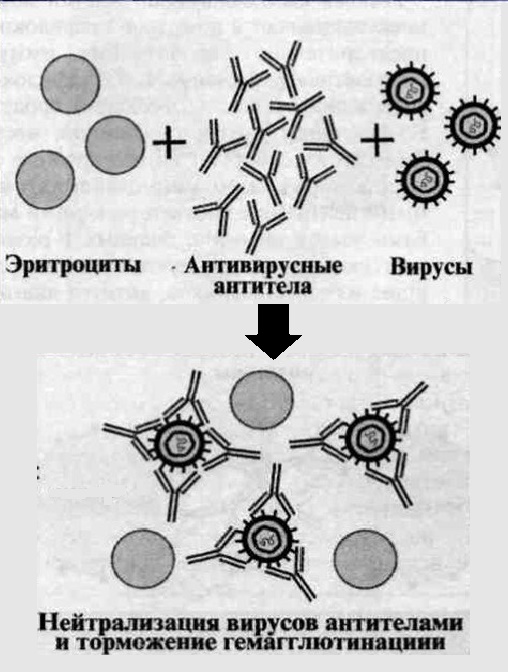 б) РН с учетом по: цветной пробе Солка, РТГАдс, нейтрализации ЦПД или инфекционной активности вируса.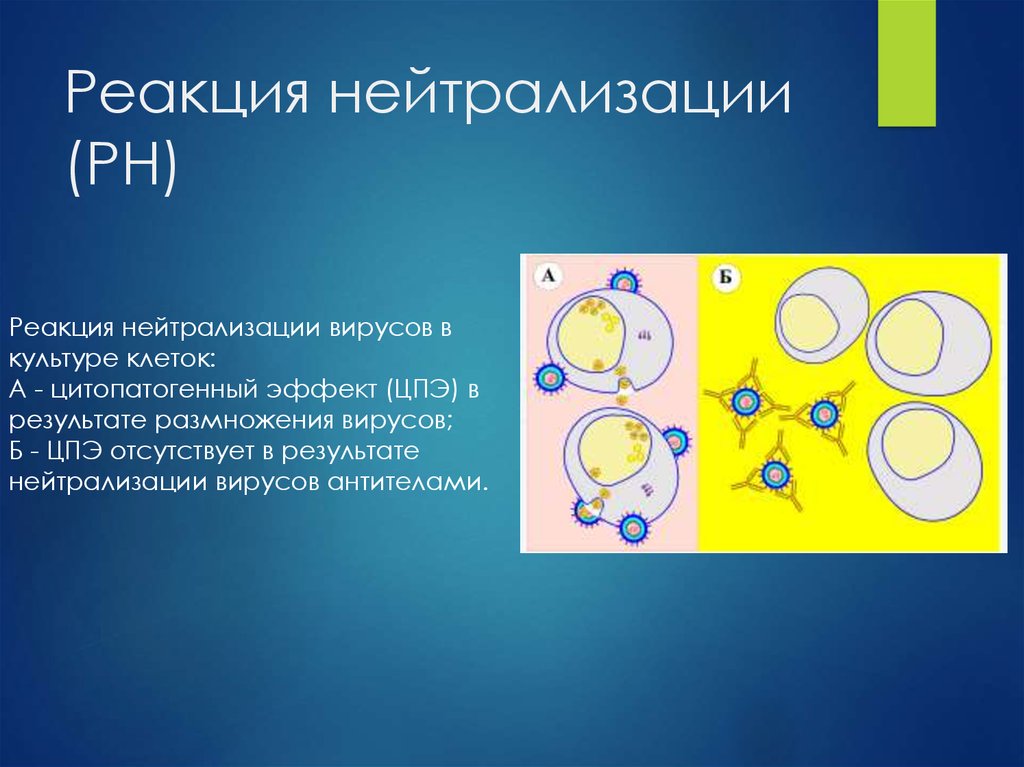 Реакция нейтрализации (РН):А – ЦПД в результате размножения вируса;Б – ЦПД отсутствует в результате нейтрализации вирусов антителами.в) РИФ, РСК.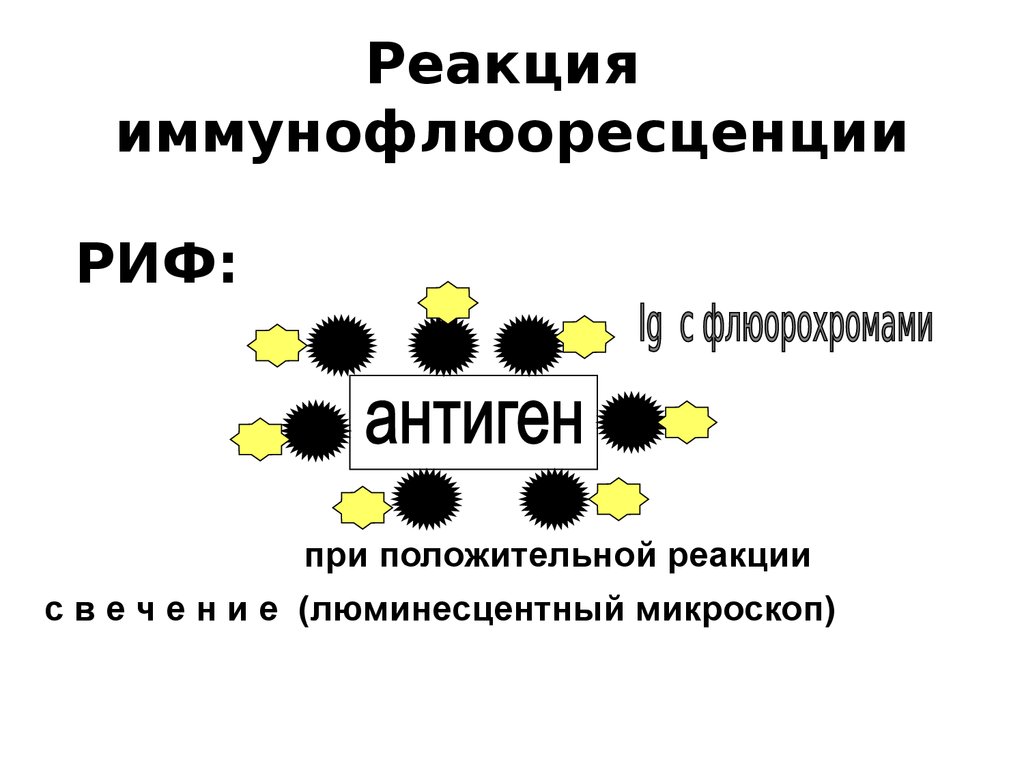 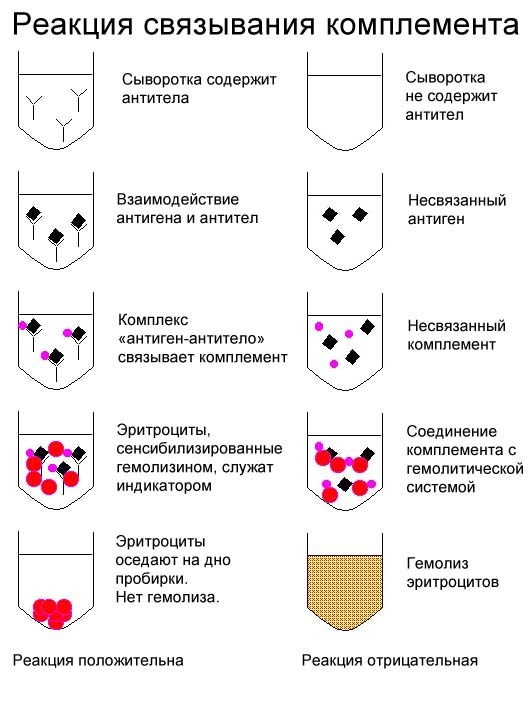 Исследования.итогИсследования.123456789101112131415161718итогПриготовление питательных сред для культивирования патогенных кокков, возбудителей кишечных инфекций, ВКИ.  Изучение культуральных, морфологических св-в Изучение сахаралитической, протеолитической, гемолитической активностиСеродиагностика РАРПРСКРИФРНГАУтилизация отработанного материала, дезинфекция и стерилизация использованной лабораторной посуды, инструментария, средств защиты;Участие в проведении внутрилабораторного контроля качества лабораторных исследованийСанитарная микробиология исследование воздухаСанитарная микробиология исследование смывов с рук и объектов окружающей среды№Виды работ 6 семестрКоличество1.Изучение нормативных документов, регламентирующих санитарно-противоэпидемический режим в КДЛ2.Прием, маркировка, регистрация биоматериала.3.Приготовление питательных сред для культивирования патогенных кокков, возбудителей кишечных инфекций, ВКИ.  4.Изучение культуральных, морфологических свойств исследуемой культуры.5Изучение сахаралитической, протеолитической, гемолитической активности исследуемой культуры.6Серодиагностика РА7РП8РСК9РИФ10РНГА11Утилизация отработанного материала, дезинфекция и стерилизация использованной лабораторной посуды, инструментария, средств защиты;12Участие в проведении внутрилабораторного контроля качества лабораторных исследований13Санитарная микробиология исследование воздуха14Санитарная микробиология исследование смывов с рук и объектов окружающей средыУмения, которыми хорошо овладел в ходе практики: Организация рабочего места для микробиологического исследования; приготовление различных питательных сред;  техника посевов на чашки Петри, скошенный агар и высокий столбик агара; проведение микробиологического исследования (определение морфологических, культуральных, биохимических свойств микроорганизмов); проведение дезинфекции лабораторного инструментария, посуды, оборудования.Самостоятельная работа: Работа с нормативными документами и законодательной базой, поиск и обзор научных публикаций, электронных источников информации, подготовка индивидуального задания на тему «Методы лабораторной диагностики вирусных инфекций», состоящего из описания методов экспресс-диагностики и вирусологического метода.Помощь оказана со стороны методических и непосредственных руководителей:Оформление дневника.Замечания и предложения по прохождению практики: Замечаний нет.№ ОК/ПККритерии оценки Баллы0-2ПК 4.1,  ОК13, ОК 12, - Работа с нормативными  документами и приказами.ПК 4.1, ПК4.2, ОК1, 9- Организация рабочего места для проведения микробиологических исследований.ПК 41 ,ОК13, ОК 12- Прием, регистрация биоматериала.ПК 4.1, ПК 4.4,ОК13, ОК 12- Прием, регистрация биоматериала.ПК 4.1, ПК 4.4,ОК13, ОК 12Приготовление общеупотребительных питательных сред, приготовление дифференциально - диагностических средПК4.2, ОК1,2, 3, 6, 7, 8Техника посевовПК 4.1, ПК4.2, ОК1, 6,  9Изучение культуральных свойств м/оПК 4.1, ПК4.2, ПО, ОК1, 6,  9Изучение биохимических свойств  м/оПК 4.2,Проведение лабораторных микробиологических и иммунологических исследований биологических материалов, проб объектов внешней среды и пищевых продуктов; участвовать в контроле качестваПК 4.1, ПК 4.4,ОК13, ОК 11, 12- Регистрация результатов исследования.ПК 4.1, ПК 4.4,ОК13, ОК 11, 12Проведение утилизации отработанного материала, дезинфекции и стерилизации использованной лабораторной посуды, инструментария, средств защиты.